Муниципальное автономное дошкольное образовательное учреждение«Детский сад «Сказка» Артинского городского округа(МАДОУ «Детский сад «Сказка»)Юридический адрес: Россия, 623340, Свердловская область, Артинский район, р.п. Арти, ул.Королева , 29 б.Фактический адрес: Россия, 623340, Свердловская область, Артинский район, р.п. Арти, ул. Королева, 29 б., тел. (343 91) 2-20-06Россия, 623340, Свердловская область, Артинский район, р.п. Арти, ул. Королева, 29 а.Программа воспитания ДЛЯ МАДОУ «ДЕТСКИЙ САД «СКАЗКА», РЕАЛИЗУЮЩЕГО ОБРАЗОВАТЕЛЬНЫЕ ПРОГРАММЫДОШКОЛЬНОГО ОБРАЗОВАНИЯРазработана с учетом примерной программы воспитания (одобрена решением федерального учебно-методического объединения по общему образованию (протокол от «01» июля 2021 № 2/21)Арти2021СодержаниеПОЯСНИТЕЛЬНАЯ ЗАПИСКАРабочая программа воспитания МАДОУ «Детский сад «Сказка», реализующего	образовательные	программы	дошкольного образования (далее Программа воспитания), предусматривает обеспечение процесса разработки рабочей программы воспитания на основе требований:- Стратегии развития воспитания в Российской Федерации на период до 2025 года от  29.05.2015 г. № 996-р;-Указа Президента Российской Федерации от 07.05.2018 №204 «О национальных целях и стратегических задачах развития Российской Федерации на период до 2024 года»-  Федерального   закона    от    31    июля    2020    г.    №    304-ФЗ    «О    внесении    изменений в Федеральный закон «Об образовании в Российской Федерации» по вопросам воспитания обучающихся»;- Примерной рабочей программы воспитания для образовательных организаций, реализующих образовательные программы дошкольного образования, одобренной решением федерального учебно-методического объединения по общему образованию (протокол от «01» июля 2021 № 2/21), с учетом Плана мероприятий по реализации в 2021–2025 годах Стратегии развития воспитания в Российской Федерации на период до 2025 года, федерального государственного образовательного стандарта дошкольного образования.Работа по воспитанию, формированию и развитию личности обучающихся в МАДОУ «Детский сад «Сказка» предполагает преемственность по отношению к достижению воспитательных целей начального общего образования, к реализации Примерной программы воспитания, одобренной федеральным учебно-методическим объединением по общему образованию (протокол от 2 июня 2020 г. № 2/20) и размещенной на портале https://fgosreestr.ru.МАДОУ «Детский сад «Сказка» руководствуется определением понятия «образовательная программа», предложенным в Федеральном законе от 29   декабря   2012   г.   №   273-ФЗ   «Об образовании в Российской Федерации» (далее – Федеральный закон): «образовательная программа – комплекс основных    характеристик     образования     (объем,     содержание,     планируемые     результаты) и организационно-педагогических условий, который представлен в виде учебного плана, календарного учебного графика, рабочих программ учебных предметов, курсов, дисциплин (модулей),     иных     компонентов,     оценочных     и     методических     материалов,     а     также в предусмотренных настоящим Федеральным законом случаях в виде рабочей программы воспитания, календарного плана воспитательной работы, форм аттестации».Программа воспитания является компонентом основной образовательной программы дошкольного образования (далее – ДО). В связи с этим структура Программы воспитания включает три раздела – целевой, содержательный и организационный, в каждом из них предусматривается обязательная часть и часть, формируемая участниками образовательных отношений.Под воспитанием понимается «деятельность, направленная на развитие личности, создание условий для самоопределения и социализации обучающихся на основе социокультурных, духовно-нравственных ценностей и принятых в российском обществе правил и норм поведения в интересах человека, семьи, общества и государства, формирование у обучающихся чувства патриотизма, гражданственности, уважения к памяти защитников Отечества и подвигам Героев Отечества, закону и правопорядку, человеку труда и старшему поколению, взаимного уважения, бережного отношения к культурному наследию и традициям многонационального народа Российской Федерации, природе и окружающей среде».Программа воспитания основана на воплощении национального воспитательного идеала, который понимается как высшая цель образования, нравственное (идеальное) представление о человеке.В основе   процесса   воспитания   детей   в   МАДОУ «Детский сад «Сказка»   лежат  конституционные и национальные ценности российского общества.Целевые ориентиры следует рассматривать как возрастные характеристики возможных достижений      ребенка,       которые       коррелируют       с       портретом       выпускника       ДОО и с базовыми духовно-нравственными ценностями. Планируемые результаты определяют направления для разработчиков рабочей программы воспитания.С   учетом   особенностей   социокультурной   среды,   в   которой воспитывается ребенок, в рабочей программе воспитания отражено взаимодействие участников образовательных отношений (далее – ОО) со всеми субъектами образовательных отношений. Только при подобном подходе возможно воспитать гражданина и патриота, раскрыть способности и таланты детей, подготовить их к жизни в высокотехнологичном, конкурентном обществе.Для того чтобы эти ценности осваивались ребёнком, они отражены в основных направлениях воспитательной работы ДОО.Ценности Родины и природы лежат в основе патриотического направления воспитания.Ценности человека, семьи, дружбы, сотрудничества лежат в основе социального направления воспитания.Ценность знания лежит в основе познавательного направления воспитания.Ценность здоровья лежит в основе физического и оздоровительного направления воспитания.Ценность труда лежит в основе трудового направления воспитания.Ценности культуры и красоты лежат в основе этико-эстетического направления воспитания.Реализация Программы воспитания основана на взаимодействии с разными субъектами образовательных отношений.ДОО в части, формируемой участниками образовательных отношений, дополняет приоритетные направления воспитания с учетом реализуемой основной образовательной программы, региональной и муниципальной специфики реализации Стратегии развития воспитания в Российской Федерации на период до 2025 года, того, что воспитательные задачи, согласно федеральному государственному образовательному стандарту дошкольного образования (далее – ФГОС ДО), реализуются в рамках образовательных областей – социально- коммуникативного, познавательного, речевого, художественно-эстетического развития, физического развития.Реализация Программы воспитания предполагает социальное партнерство с другими организациями.Раздел I. Целевые ориентиры и планируемые результаты. Цель Программы воспитанияОбщая цель воспитания в ДОО – личностное развитие дошкольников и создание условий для их позитивной социализации на основе базовых ценностей российского общества через:формирование ценностного отношения к окружающему миру, другим людям, себе;овладение первичными представлениями о базовых ценностях, а также выработанных обществом нормах и правилах поведения;приобретение   первичного    опыта    деятельности    и    поведения    в    соответствии с     базовыми      национальными      ценностями,      нормами      и      правилами,      принятыми в обществе.Задачи воспитания формируются для каждого возрастного периода (2 мес. – 1 год, 1 год – 3 года, 3 года – 8 лет) на основе планируемых результатов достижения цели воспитания и реализуются в единстве с развивающими задачами, определенными действующими нормативными правовыми документами в сфере ДО. Задачи воспитания соответствуют основным направлениям воспитательной работы. Методологические основы и принципы построения Программы воспитанияМетодологической основой Примерной программы являются антропологический, культурно-исторический    и    практичные    подходы.    Концепция    Программы    основывается на базовых ценностях воспитания, заложенных в определении воспитания, содержащемся в    Федеральном     законе     от     29     декабря     2012     г.     №     273-ФЗ     «Об     образовании в Российской Федерации».Методологическими ориентирами воспитания также выступают следующие идеи отечественной педагогики и психологии: развитие личного субъективного мнения и личности ребенка в деятельности; духовно-нравственное, ценностное и смысловое содержание воспитания; идея о сущности детства как сенситивного периода воспитания; амплификация (обогащение) развития ребёнка средствами разных «специфически детских видов деятельности».Программа воспитания руководствуется принципами ДО, определенными ФГОС ДО.Программа воспитания построена на основе духовно-нравственных и социокультурных ценностей и принятых в обществе правил и норм поведения в интересах человека, семьи, общества и опирается на следующие принципы:принцип гуманизма. Приоритет жизни и здоровья человека, прав и свобод личности, свободного развития личности; воспитание взаимоуважения, трудолюбия, гражданственности, патриотизма,         ответственности,         правовой          культуры,          бережного         отношения к природе и окружающей среде, рационального природопользования;принцип ценностного единства и совместности. Единство ценностей и смыслов воспитания, разделяемых всеми участниками образовательных отношений, содействие, сотворчество и сопереживание, взаимопонимание и взаимное уважение;принцип общего культурного образования. Воспитание основывается на культуре и традициях России, включая культурные особенности региона;принцип следования нравственному примеру. Пример как метод воспитания позволяет расширить нравственный опыт ребенка, побудить его к открытому внутреннему диалогу, пробудить в нем нравственную рефлексию, обеспечить возможность выбора при построении собственной системы ценностных отношений, продемонстрировать ребенку реальную возможность следования идеалу в жизни;принципы безопасной жизнедеятельности. Защищенность важных интересов личности от внутренних и внешних угроз, воспитание через призму безопасности и безопасного поведения;принцип совместной деятельности ребенка и взрослого. Значимость совместной деятельности взрослого и ребенка на основе приобщения к культурным ценностям и их освоения;принцип инклюзивности. Организация образовательного процесса, при котором все дети, независимо от их физических, психических, интеллектуальных, культурно-этнических, языковых и иных особенностей, включены в общую систему образования.Данные принципы реализуются в укладе ОО, включающем воспитывающие среды, общности, культурные практики, совместную деятельность и события.Уклад образовательной организацииУклад – общественный договор участников образовательных отношений, опирающийся на базовые национальные ценности, содержащий традиции региона и МАДОУ «Детский сад «Сказка», задающий культуру поведения    сообществ,    описывающий    предметно-пространственную     среду,     деятельности и социокультурный контекст.Уклад учитывает специфику и конкретные формы организации распорядка дневного, недельного, месячного, годового циклов жизни МАДОУ «Детский сад «Сказка».Уклад способствует формированию ценностей воспитания, которые разделяются всеми участниками образовательных отношений (воспитанниками, родителями, педагогами и другими сотрудниками ДОО).Воспитывающая среда ДООВоспитывающая среда – это особая форма организации образовательного процесса, реализующего цель и задачи воспитания.Воспитывающая среда определяется целью и задачами воспитания, духовно-нравственными и социокультурными ценностями, образцами и практиками. Основными характеристиками воспитывающей среды являются ее насыщенность и структурированность.Общности (сообщества) ДООПрофессиональная общность – это устойчивая система связей и отношений между людьми, единство целей и задач воспитания, реализуемое всеми сотрудниками МАДОУ «Детский сад «Сказка». Сами участники общности разделяют те ценности, которые заложены в основу Программы воспитания. Основой эффективности такой общности является рефлексия собственной профессиональной деятельности.Воспитатель, а также другие сотрудники должны:быть примером в формировании полноценных и сформированных ценностных ориентиров, норм общения и поведения;мотивировать детей к общению друг с другом, поощрять даже самые незначительные стремления к общению и взаимодействию;поощрять детскую дружбу, стараться, чтобы дружба между отдельными детьми внутри группы сверстников принимала общественную направленность;заботиться о том, чтобы дети непрерывно приобретали опыт общения на основе чувства доброжелательности;содействовать проявлению детьми заботы об окружающих, учить проявлять чуткость к сверстникам,      побуждать      детей      сопереживать,      беспокоиться,      проявлять      внимание к заболевшему товарищу;воспитывать в детях такие качества личности, которые помогают влиться в общество сверстников (организованность, общительность, отзывчивость, щедрость, доброжелательность и пр.);учить	детей	совместной	деятельности,	насыщать	их	жизнь событиями, которые сплачивали бы и объединяли ребят;воспитывать в детях чувство ответственности перед группой за свое поведение.Профессионально-родительская общность включает сотрудников МАДОУ «Детский сад «Сказка» и всех взрослых членов семей воспитанников, которых связывают не только общие ценности, цели развития и воспитания детей, но и уважение друг к другу. Основная задача – объединение усилий по воспитанию ребенка в семье и в МАДОУ «Детский сад «Сказка». Зачастую поведение ребенка сильно различается дома и в ДОО. Без совместного обсуждения воспитывающими взрослыми особенностей ребенка невозможно выявление и в дальнейшем создание условий, которые необходимы для его оптимального и полноценного развития и воспитания.Детско-взрослая общность. Для общности характерно содействие друг другу, сотворчество и сопереживание, взаимопонимание и взаимное уважение, отношение к ребенку как к полноправному человеку, наличие общих симпатий, ценностей и смыслов у всех участников общности.Детско-взрослая общность является источником и механизмом воспитания ребенка. Находясь в общности, ребенок сначала приобщается к тем правилам и нормам, которые вносят взрослые в общность, а затем эти нормы усваиваются ребенком и становятся его собственными.Общность   строится    и    задается    системой    связей    и    отношений    ее    участников. В каждом возрасте и каждом случае   она будет   обладать своей спецификой в зависимости от решаемых воспитательных задач.Детская общность. Общество сверстников – необходимое условие полноценного развития личности ребенка. Здесь он непрерывно   приобретает   способы   общественного   поведения, под руководством воспитателя учится умению дружно жить, сообща играть, трудиться, заниматься, достигать поставленной цели. Чувство приверженности к группе сверстников рождается тогда, когда ребенок впервые начинает понимать, что рядом с ним такие же, как он сам, что свои желания необходимо соотносить с желаниями других.Воспитатель должен воспитывать у детей навыки и привычки поведения, качества, определяющие характер взаимоотношений ребенка с другими людьми и его успешность в том или ином сообществе. Поэтому так важно придать детским взаимоотношениям дух доброжелательности, развивать у детей стремление и умение помогать как старшим, так и друг другу, оказывать сопротивление плохим поступкам, общими усилиями достигать поставленной цели.Одним из   видов   детских   общностей   являются   разновозрастные   детские   общности. В детском саду должна быть обеспечена возможность взаимодействия ребенка как со старшими, так и с младшими детьми. Включенность ребенка в отношения со старшими, помимо подражания и приобретения нового, рождает опыт послушания, следования общим для всех правилам, нормам поведения и традициям. Отношения с младшими – это возможность для ребенка стать авторитетом   и   образцом   для   подражания,   а   также   пространство   для   воспитания   заботы и ответственности.Организация жизнедеятельности детей дошкольного возраста в разновозрастной группе обладает большим воспитательным потенциалом для инклюзивного образования.Культура поведения воспитателя в общностях как значимая составляющая уклада. Культура поведения взрослых в детском саду направлена на создание воспитывающей среды как условия решения возрастных задач воспитания. Общая психологическая атмосфера, эмоциональный настрой группы, спокойная обстановка, отсутствие спешки, разумная сбалансированность планов – это необходимые условия нормальной жизни и развития детей.Воспитатель должен соблюдать кодекс нормы профессиональной этики и поведения:педагог всегда выходит навстречу родителям и приветствует родителей и детей первым;улыбка – всегда обязательная часть приветствия;педагог описывает события и ситуации, но не даёт им оценки;педагог не обвиняет родителей и не возлагает на них ответственность за поведение детей в детском саду;тон общения ровный и дружелюбный, исключается повышение голоса;уважительное отношение к личности воспитанника;умение заинтересованно слушать собеседника и сопереживать ему;умение видеть и слышать воспитанника, сопереживать ему;уравновешенность и самообладание, выдержка в отношениях с детьми;умение быстро и правильно оценивать сложившуюся обстановку и в то же время не торопиться с выводами о поведении и способностях воспитанников;умение сочетать мягкий эмоциональный и деловой тон в отношениях с детьми;умение сочетать требовательность с чутким отношением к воспитанникам;знание возрастных и индивидуальных особенностей воспитанников;соответствие внешнего вида статусу воспитателя детского сада.Социокультурный контекстСоциокультурный контекст – это социальная и культурная среда, в которой человек растет и живет. Он также включает в себя влияние, которое среда оказывает на идеи и поведение человека.Социокультурные ценности являются определяющими в структурно-содержательной основе Программы воспитания.Социокультурный контекст воспитания является вариативной составляющей воспитательной программы. Он учитывает этнокультурные, конфессиональные и региональные особенности и направлен на формирование ресурсов воспитательной программы.Реализация социокультурного контекста опирается на построение социального партнерства образовательной организации.В рамках социокультурного контекста повышается роль родительской общественности как субъекта образовательных отношений в Программе воспитания.1.2.5. Деятельности и культурные практики в ДООЦели и задачи воспитания реализуются во всех видах деятельности дошкольника, обозначенных во ФГОС ДО. В качестве средств реализации цели воспитания могут выступать следующие основные виды деятельности и культурные практики:предметно-целевая    (виды     деятельности,    организуемые    взрослым,    в     которых он открывает ребенку смысл и ценность человеческой деятельности, способы ее реализации совместно с родителями, воспитателями, сверстниками);культурные практики (активная, самостоятельная апробация каждым ребенком инструментального   и   ценностного    содержаний,    полученных   от    взрослого,   и    способов их реализации в различных видах деятельности через личный опыт);свободная инициативная деятельность ребенка (его спонтанная самостоятельная активность, в рамках которой он реализует свои базовые устремления: любознательность, общительность, опыт деятельности на основе усвоенных ценностей).1.3. Требования к планируемым результатам освоения Программы воспитанияПланируемые результаты воспитания носят отсроченный характер, но деятельность воспитателя   нацелена   на   перспективу   развития   и   становления   личности    ребенка. Поэтому результаты достижения цели воспитания даны в виде целевых ориентиров, представленных в виде обобщенных портретов ребенка к концу раннего и дошкольного возрастов. Основы личности закладываются в дошкольном детстве, и, если какие-либо линии развития не получат своего становления в детстве, это может отрицательно сказаться на гармоничном развитии человека в будущем.На   уровне    МАДОУ «Детский сад «Сказка»    не    осуществляется    оценка    результатов    воспитательной    работы в соответствии с ФГОС ДО, так как «целевые ориентиры основной образовательной программы дошкольного образования не подлежат непосредственной оценке, в том числе в виде педагогической диагностики (мониторинга), и не являются основанием для их формального сравнения с реальными достижениями детей».1.3.1. Целевые ориентиры воспитательной работы для детей младенческого и раннего возраста (до 3 лет)Портрет ребенка младенческого и раннего возраста (к 3-м годам)1.3.2. Целевые ориентиры воспитательной работы для детей дошкольного возраста (до 8 лет)Портрет ребенка дошкольного возраста (к 8-ми годам)1.4 Часть, формируемая участниками образовательных отношений.1.4.1. Пояснительная запискаРеализация (обогащение) содержания образования с учетом специфики
национальных, социокультурных условий Уральского регионаЦель: способствовать воспитанию и развитию детей на идеях народной
педагогики, помочь детям войти в мир народной культуры.Задачи:
Формировать познавательный интерес к истории своей семьи, ее родословной. Воспитывать чувство родовой чести, привязанности, сопричастности к общим
делам, любви и уважения к членам семьи.Развивать у детей интерес к родному городу: к улицам, достопримечательностям: культурным учреждениям, промышленным центрам, памятникам зодчества, архитектуры, истории, событиям прошлого и настоящего; к символике (герб, флаг, гимн), традициям.Развивать способность чувствовать красоту природы, архитектуры своей малой
родины и эмоционально откликаться на нее.Содействовать становлению желания принимать участие в традициях города, горожан, культурных мероприятиях, социальных, природоохранных акциях.Развивать чувство гордости, бережное отношение к родному городу.Расширять представления детей о том, что делает малую родину (поселок) красивой.Познакомить детей с жизнью и творчеством некоторых знаменитых людей
своего поселка.Развивать у детей интерес к родному краю как части России: культуре, истории
зарождения и развития своего края; к людям, прославившим свой край в истории его становления; к людям разных национальностей, живущих в родном крае.Развивать интерес и уважение к деятельности взрослых на благо родного края,
стремление участвовать в совместной со взрослыми деятельности социальной
направленности.
Воспитывать патриотические и гражданские чувства: чувство восхищения
достижениями человечества; чувство гордости от осознания принадлежности к носителям традиций и культуры своего края; уважительное отношение к историческим личностям, памятникам истории.Развивать представления детей об особенностях (внешний облик, национальные
костюмы, жилища, традиционные занятия) и культурных традициях представителей
разных национальностей жителей родного края - Среднего Урала.Воспитывать чувство привязанности ребенка к родному краю, уважение к
культурным традициям своего и других народов.Развивать интерес детей к природным богатствам родного края, стремление
сохранять их.
Развивать интерес детей к народной культуре (устному народному творчеству,
народной музыке, танцам, играм, игрушкам) своего этноса, других народов и
национальностей.
Способствовать накоплению опыта познания ребенком причин различия и
глубинного сходства этнических культур, опыта субъекта деятельности и поведения в
процессе освоения культуры разных видов, обеспечивая возможность отражения
полученных знаний, умений в разных видах художественно-творческой деятельности.
Обеспечивать познание детьми общности нравственно-этических и эстетических
ценностей, понимание причин различий в проявлениях материальной и духовной
культуры.
Развивать способность к толерантному общению, к позитивному взаимодействию с людьми разных этносов.Воспитывать у детей миролюбие, принятие и понимание других людей (детей и
взрослых) независимо от их расовой и национальной принадлежности, языка и других
особенностей культуры.Принципы и подходы с учетом специфики национальных, социокультурных
условий Уральского региона:принцип природосообразности предполагает учет индивидуальных
физических и психических особенностей ребенка, его самодеятельность (направленность на развитие творческой активности), задачи образования реализуются в определенных природных, климатических, географических условиях, оказывающих существенное влияние на организацию и результативность воспитания и обучения ребенка;принцип культуросообразности предусматривает необходимость учета культурно-исторического опыта, традиций, социально-культурных отношений и практик, непосредственным образом встраиваемых в образовательный процесс;принцип вариативности обеспечивает возможность выбора содержания
образования, форм и методов воспитания и обучения с ориентацией на интересы и
возможности каждого ребенка и учета социальной ситуации его развития;принцип индивидуализации опирается на то, что позиция ребенка, входящего в мир и осваивающего его как новое для себя пространство, изначально творческая.
Ребенок наблюдая за взрослым, подражая ему, учится у него, но при этом выбирает то, чему ему хочется подражать и учиться. Таким образом, ребенок не является «прямым наследником» (то есть продолжателем чьей-то деятельности, преемником образцов, которые нужно сохранять и целостно воспроизводить), а творцом, то есть тем, кто может сам что-то создать. Освобождаясь от подражания, творец не свободен от познания, созидания, самовыражения, самостоятельной деятельности
         Подходы части, формируемой участниками образовательных отношений: - культурно-историческом,
- деятельностном,
- личностном,
- аксиологическом,
- культурологическом.
                  Культурно-исторический подход к развитию человека необходимость учета интересов и потребностей ребенка дошкольного возраста, его зоны ближайшего развития, ведущей деятельности возраста понимание взрослого как главного носителя культуры в процессе развития ребенка организация образовательного процесса в виде совместной деятельности взрослого и детей определение целей программы и путей их достижения с учетом современной социокультурной среды, в том числе особенностей российского общества и основных тенденцией его развития. C учетом культурно-исторического подхода Л.С. Выготский определил ряд принципиальных положений программы (необходимость учёта интересов и потребностей ребёнка дошкольного возраста, его зоны ближайшего развития, ведущей деятельности возраста; понимание взрослого как главного носителя культуры в процессе развития ребѐнка; организацию образовательного процесса в виде совместной деятельности взрослого и детей и др.). Он также предполагает определение целей программы и путей их достижения с учѐтом современной социокультурной среды, в том числе особенностей российского общества и основных тенденций его развития. Ребѐнок развивается в многонациональном, поликультурном, социально дифференцированном мире, бросающем обществу, государству и каждому человеку национальный, демографический, гендерный, технологический и другие вызовы. От ребѐнка требуются такие человеческие качества, как инициативность, ответственность, способность находить нестандартные и принимать правильные решения, действовать в команде и др. Центральной категорией деятельностного подхода является категория
деятельности, предполагающая активное взаимодействие ребенка с окружающей его
действительностью, направленное на познание и преобразование в целях удовлетворения потребностей. Преобразуя действительность на доступном для него уровне, ребенок проявляется как субъект не только определенной деятельности, но и собственного развития. Любая человеческая деятельность включает в себя ряд структурных компонентов:
мотив, цель, действия, продукт, результат. Любая ценная, сточки зрения взрослого
человека, деятельность не будет иметь развивающий эффект, если она не имеет для
ребенка личностного смысла. Деятельностный подход к развитию ребенка: развитие ребенка в специфических
детских видах деятельности активно-положительная мотивация ребенка в процессе
деятельности.
Личностный подход в широком значении предполагает отношение к каждому ребѐнку как к самостоятельной ценности, принятие его таким, каков он есть. Практические выходы личностного подхода: - приоритетное формирование базиса личности ребенка;- мотивация всего образовательного процесса. Ребенок усваивает образовательный
материал только тогда, когда он для него из объективного (существующего независимо от человека) становится субъективным (личностно значимым);- утверждение в образовательном процессе субъект-субъектных (партнерских) отношений между взрослыми и детьми.Аксиологический подход предполагает ценностную ориентацию всего
образовательного процесса. Помимо общечеловеческих ценностей (добро, красота,
справедливость, ответственность и др.), в ООП ДО большое внимание уделяется
формированию у детей чувства принадлежности в первую очередь к своей семье,
ближайшему социуму, своей стране.         Культурологический подход ориентирует образование на формирование общей
культуры ребенка, освоение им общечеловеческих культурных ценностей, в том числе как жителя Уральского региона – Среднего Урала.

         Учет специфики национальных, социокультурных и иных условий, в которых осуществляется образовательная деятельность с детьми дошкольного возраста.Условия ДОУ, направлены на создание социальной ситуации развития детей,
соответствующей специфике контингента воспитанников ДОУ и предусматривают:1) обеспечение эмоционального благополучия через:- непосредственное общение с каждым ребенком;- уважительное отношение к каждому ребенку, к его чувствам и потребностям;2) поддержку индивидуальности и инициативы детей через:- создание условий для свободного выбора детьми деятельности, участников
совместной деятельности;- создание условий для принятия детьми решений, выражения своих чувств и
мыслей;- недирективную помощь детям, поддержку детской инициативы и
самостоятельности в разных видах деятельности (игровой, исследовательской, проектной, познавательной и т.д.);3) установление правил взаимодействия в разных ситуациях:- создание условий для позитивных, доброжелательных отношений между детьми,
в том числе принадлежащими к разным национально-культурным, религиозным
общностям и социальным слоям, а также имеющими различные (в том числе
ограниченные) возможности здоровья;- развитие коммуникативных способностей детей, позволяющих разрешать
конфликтные ситуации со сверстниками;- развитие умения детей работать в группе сверстников;4) построение вариативного развивающего образования, ориентированного на
уровень развития, проявляющийся у ребенка в совместной деятельности со взрослым и
более опытными сверстниками, но не актуализирующийся в его индивидуальной
деятельности (далее - зона ближайшего развития каждого ребенка), через:- создание условий для овладения культурными средствами деятельности;- организацию видов деятельности, способствующих развитию мышления, речи,
общения, воображения и детского творчества, личностного, физического и художественно-эстетического развития детей;- поддержку спонтанной игры детей, ее обогащение, обеспечение игрового времени и пространства;- оценку индивидуального развития детей;5) взаимодействие с родителями (законными представителями) по вопросам
образования ребенка, непосредственного вовлечения их в образовательную деятельность, в том числе посредством создания образовательных проектов совместно с семьей на основе выявления потребностей и поддержки образовательных инициатив семьи.
         С учетом социокультурных условий, в которых осуществляется образовательная
деятельность, поставлены задачи, направленные на использование социального
партнерского взаимодействия в ходе реализации программы, обеспечивающей
возможность социализации и ее успешного освоения воспитанниками с использованием ресурсов нескольких организаций. Взаимодействие родителей и педагогов ДОУ в воспитании дошкольников
рассматривается нами как взаимная деятельность ответственных взрослых, направленных на введение детей в пространство культуры, постижение ее ценностей и смыслов. Партнерское взаимодействие всех участников образовательного процесса позволяет выделять, осознавать и решать проблемы воспитания детей, а так же обеспечивает необходимые глубинные связи между воспитывающими взрослыми в контексте развития личности ребенка. От того, насколько будут объединены цели педагогов, детей, родителей в одну, согласованы цель и задачи, найдены аспекты личностного смысла, привлекательные для всех субъектов, зависит успешность выработанной стратегии развития ДОУ, реализации программы.
Осуществление образовательного процесса с учетом специфики климатических,
национально-культурных, демографических, и других условий направлено на развитие
личности ребенка в контексте детской субкультуры, сохранение и развитие
индивидуальности, достижение ребенком уровня психофизического и социального
развития, обеспечивающего успешность познания мира ближайшего окружения через
разнообразные виды детских деятельностей. Становление различных сфер самосознания ребенка происходит на основе культуры своего народа, ближайшего социального окружения, на познании историкогео-графических, этнических особенностей социальной, правовой действительности уральского региона, с учетом национальных ценностей и традиций. Освоение ребенком мира ближайшего (социального, природного) окружения обеспечивается в интегрированных формах, через организацию совместной, самостоятельной деятельности.
Реализация содержания образования: - обеспечивает возможность отражения знания ребенка о себе, о других, о
родственных отношениях, о деятельностных взаимосвязях с миром ближайшего
окружения;- раскрывает способы познания себя, и других через самоощущение себя в мире
природы, в мире людей и предметов;- ориентировано на становление самооценки ребенка, на развитие его
способности к идентификации, самоанализу и освоению культурных образцов;- учитывает приоритет практической деятельности (деятельностнокоммуникативная составляющая образованности), в ходе которой дети получают необходимую информацию (предметно-информационная составляющая образованности), постепенно овладевая ценностно-ориентационной составляющей образованности;- осуществляется на основе компетентностного подхода, направленного на
формирование у ребенка новых универсальных способностей личности и поведенческих моделей, готовности эффективно интегрировать внутренние (знания, умения, ценности, психологические особенности и т.п.) и внешние ресурсы для достижения поставленной цели;- имеет яркую воспитывающую направленность, т.е. способствует формированию
толерантности, уважения к традициям и обычаям своего народа и других народов,
культурного и экологически грамотного поведения и др. Использование разнообразных организационных форм предполагает реализацию методов, максимально активизирующих мышление, воображение, поисковую и продуктивную деятельность детей; создание условий для реализации универсальных возможностей детей в овладении креативным потенциалом, на культивировании в ребенке субъекта учения; на конструировании диалогово-дискуссионной формы организации совместной деятельности взрослых и детей. Формирование у детей уважительного и доброжелательного отношения к представителям разных культур возможно при условии объединения усилий дошкольного образовательного учреждения, родителей и различных социальных институтов. Такое сотрудничество позволяет осуществлять преемственность деятельности детского сада и учреждений культуры и искусства и способствует социализации дошкольников. В реальном образовательном процессе реализация содержания образования обеспечивается развивающей средой, в создании которой учитываются интересы и потребности ребенка, предоставляется возможность ребенку продвигаться в своем развитии. Цели, задачи, содержание, объем образовательных областей, основные результаты
освоения Программы, подходы и принципы построения образовательного процесса
отражают общие целевые и ценностные ориентиры современной семьи, общества и
государства Российской Федерации в сфере дошкольного образования и являются
составляющими основной общеобразовательной программы дошкольного
образовательного учреждения. Вместе с тем, выбор направлений работы с детьми, выбор
авторских программ, форм, средств и методов организации образовательного процесса,
изложенных в программе, отражает специфику деятельности детского сада.
Важное значение при определении содержательной основы программы и
выявлении приоритетных направлений образовательной деятельности учреждения имеют национально-культурные, демографические, климатические условия, в которых
осуществляется образовательный процесс. Климатические, природные, географические и экологические особенности: п.
Арти Свердловской области обусловлены тем, что поселок расположен на берегах пруда и вблизи реки Уфа. в 170 км от Екатеринбурга. Климат - умеренно-континентальный, с холодной зимой и теплым летом.
Характерна резкая изменчивость погодных условий, хорошо выраженные сезоны года.
Уральские горы, несмотря на их незначительную высоту, преграждают путь массам
воздуха, поступающим с запада, из северной части России. В образовательном процессе учитываются: время начала и окончания тех или иных сезонных явлений (листопад, таяние снега и т. д.), интенсивность их протекания; состав флоры и фауны природы Среднего Урала; длительность светового дня; погодные условия и др. (образовательные области «Познавательное развитие», «Социально-коммуникативное развитие», «Художественно-эстетическое развития»). Климатические условия Свердловской области имеют свои особенности:
недостаточное количество солнечных дней и повышенная влажность воздуха. Исходя из
этого, в образовательный процесс ДОУ включены мероприятия, направленные на
оздоровление детей и предупреждение утомляемости. Процесс воспитания и обучения в детском саду является непрерывным, но, тем не менее, график образовательного процесса составляется в соответствии с выделением двух периодов:- холодный период - образовательный (сентябрь-май), составляется
определенный режим дня и расписание организованных образовательных форм;- теплый период - оздоровительный (июнь-август), для которого составляется другой режим дня.В теплый период – устанавливаются каникулы, в период которых отменяется
непосредственно-организованная деятельность. В дни каникул создаются оптимальные
условия для самостоятельной двигательной, игровой, продуктивной и музыкальной
деятельности детей, проводятся музыкальные и физкультурные досуги, праздники,
развлечения. В теплый период – жизнедеятельность детей, преимущественно, организуется на открытом воздухе. В совместной и самостоятельной деятельности по познанию окружающего мира, приобщению к культуре речи дети знакомятся с климатическими особенностями, явлениями природы, характерными для местности, в которой проживают. В совместной и самостоятельной художественно-эстетической деятельности (рисование, аппликация, лепка, конструирование и др.) предлагаются для изображения знакомые детям звери, птицы, домашние животные, растения уральского региона и др.Демографические особенности Учитывается состав семей воспитанников (многодетная семья, один ребѐнок в
семье и др.), наполняемость и принципы формирования одновозрастных групп, в том
числе группы раннего возраста, для адекватного выбора форм организации, средств и
методов образования детей.Состояние здоровья детского населения города: общая заболеваемость детей,
количество детей с отклонениями в физическом развитии, стоящих на учете по
заболеваниям, часто болеющих детей – все эти факторы учитываются при планировании и реализации разнообразных мер, направленных на укрепление здоровья детей, формирования ценностного отношения ребенка к здоровью и снижения заболеваемости, предусмотренных в образовательном процессе. Социально-демографические особенности осуществления образовательного
процесса определились в ходе статистического опроса семей воспитанников:1) Этнический состав семей воспитанников в основном имеет однородный
характер, основной контингент – дети из русскоязычных семей.2) Желание семей получать гарантированную и квалифицированную психологопедагогическую поддержку, то есть присутствие определенной доли доверия в уровне квалификации и качестве предоставляемой услуги учреждением.
Национально-культурные и этнокультурные особенности Учитываются интересы и потребности детей различной национальной и
этнической принадлежности; создание условий для «погружения» детей в культуру своего народа (язык, произведения национальных поэтов, художников, скульпторов,
традиционную архитектуру, народное декоративно-прикладное искусство и др. через
образовательные области «Физическое развитие», «Социально-коммуникативное
развитие», «Речевое развитие», «Художественно-эстетическое развитие»,
«Познавательное развитие»). Содержание дошкольного образования в ДОУ включает в себя вопросы истории и
культуры родного поселка, края, природного, социального и рукотворного мира, который с детства окружает маленького ребенка. Поликультурное воспитание дошкольников строится на основе изучения национальных традиций семей воспитанников ДОУ. Дошкольники знакомятся с самобытностью и уникальностью русской национальной культуры, представителями которых являются участники образовательного процесса (знакомство с народными играми, народными игрушками и национальными куклами; приобщение к музыке, устному народному творчеству, художественной литературе, декоративно-прикладному искусству и живописи разных народов и т.д.). Население п. Арти многонациональное. В результате миграционных процессов в поселке выросло количество этнически русских, бывших граждан государств СНГ. Но при этом в детском саду этнический состав семей воспитанников в основном имеет однородный характер, основной контингент – дети из русскоязычных семей, также есть дети из татарских, башкирских, марийских семей.
В содержании программы учитывается многонациональность, многоконфессиональность Уральского региона. Сильные православные традиции.
Культура народов региона (национальные обычаи и традиции). Исторически
сложившиеся народы Среднего Урала - русские, удмурты, манси, татары, башкиры,
марийцы, чуваши. С учетом национально-культурных традиций народов Среднего Урала осуществлен отбор произведений национальных (местных) писателей, поэтов,
композиторов, художников, образцов национального (местного) фольклора, народных
художественных промыслов при ознакомлении детей с искусством, народных игр,
средств оздоровления. В предметно-развивающей среде групп, предусмотрено создание
тематических мини-музеев. Особое внимание к формированию у детей понимания принадлежности к определенной социальной группе, где в качестве идентификации с этносом выступают родной язык, традиционные ценности и культура; формированию толерантного и уважительного отношения к людям другой национальности. И в то же время необходимо обеспечить возможность почувствовать гордость своей национальной принадлежности.Социально-исторические особенностиК геологическим и естественноисторическим памятникам относятся поселка относятся Сабарский заказник, гора Кашкабаш, Поташкинская и березовые рощи, женишеневые посадки, река Уфа. Градообразующее предприятие посека Арти – Артинский механический завод, известный на как в нашей стране, так и в Европе, производящий иглы, косы, садовый инвентарь и инструменты. Разнообразна, красива, богата наша природа. Еще одной уникальной особенностью Артинского района – является Уральский филиал Академии наук – Обсерватория «Арти», которая с 1969 года и по настоящее время успешно работает и известна во всем мире, как одна из лучших старейших обсерваторий.
         Часть, формируемая участниками образовательных отношений отражает
специфические условия социализации детей дошкольного возраста, с целью их
приобщения к народной культуре, ознакомления с явлениями окружающей
действительности, исторического прошлого и настоящего, ориентировки, достижения и
освоения ценностей и смыслов в мире природы и человека в их взаимосвязи, целостности. Это позволяет решать воспитательные задачи комплексно, развивая каждого ребенка в условиях детского сада и семьи.1.4.2. Планируемые результаты
С учетом специфики национальных, социокультурных условий Уральского регионаРаздел II. Содержательный2.1.Содержание воспитательной работы по направлениям воспитанияСодержание Программы воспитания реализуется в ходе освоения детьми дошкольного возраста всех образовательных областей, обозначенных во ФГОС ДО, одной из задач которого является объединение воспитания и обучения в целостный образовательный процесс на основе духовно-нравственных и социокультурных ценностей, принятых в обществе правил и норм поведения в интересах человека, семьи, общества:социально-коммуникативное развитие;познавательное развитие;речевое развитие;художественно-эстетическое развитие;физическое развитие.В пояснительной записке ценности воспитания соотнесены с направлениями воспитательной работы. Предложенные направления не заменяют и не дополняют собой деятельность по пяти образовательным областям, а фокусируют процесс усвоения ребенком базовых ценностей в целостном образовательном процессе. На их основе определяются региональный и муниципальный компоненты.Патриотическое направление воспитанияЦенности Родина и природа лежат в основе патриотического направления воспитания. Патриотизм – это воспитание в ребенке нравственных качеств, чувства любви, интереса к своей стране – России, своему краю, малой родине, своему народу и народу России в целом (гражданский патриотизм), ответственности, трудолюбия; ощущения принадлежности к своему народу.Патриотическое направление воспитания строится на идее патриотизма как нравственного чувства,   которое вырастает из   культуры   человеческого   бытия, особенностей образа   жизни и ее уклада, народных и семейных традиций.Воспитательная работа в данном направлении связана со структурой самого понятия«патриотизм» и определяется через следующие взаимосвязанные компоненты:когнитивно-смысловой, связанный со знаниями об истории России, своего края, духовных и культурных традиций и достижений многонационального народа России;эмоционально-ценностный, характеризующийся любовью к Родине – России, уважением к своему народу, народу России в целом;регуляторно-волевой, обеспечивающий укоренение знаний в духовных и культурных традициях своего народа, деятельность на основе понимания ответственности за настоящее и будущее своего народа, России.Задачи патриотического воспитания:формирование любви к родному краю, родной природе, родному языку, культурному наследию своего народа;воспитание любви, уважения к своим национальным особенностям и чувства собственного достоинства как представителя своего народа;воспитание уважительного отношения к гражданам России в целом, своим соотечественникам и согражданам, представителям всех народов России, к ровесникам, родителям, соседям, старшим, другим людям вне зависимости от их этнической принадлежности;воспитание любви к родной природе, природе своего края, России, понимания единства природы и людей и бережного ответственного отношения к природе.При реализации указанных задач воспитатель ДОО должен сосредоточить свое внимание на нескольких основных направлениях воспитательной работы:ознакомлении детей с историей, героями, культурой, традициями России и своего народа;организации коллективных творческих проектов, направленных на приобщение детей к российским общенациональным традициям;формировании правильного и безопасного поведения в природе, осознанного отношения к растениям, животным, к последствиям хозяйственной деятельности человека.Социальное направление воспитанияЦенности семья, дружба, человек и сотрудничество лежат в основе социального направления воспитания.В дошкольном детстве ребенок открывает Личность другого человека и его значение в собственной жизни и жизни людей. Он начинает осваивать все многообразие социальных отношений и социальных ролей. Он учится действовать сообща, подчиняться правилам, нести ответственность за свои поступки, действовать в интересах семьи, группы. Формирование правильного ценностно-смыслового отношения ребенка к социальному окружению невозможно без грамотно выстроенного воспитательного процесса, в котором обязательно должна быть личная социальная инициатива ребенка в детско-взрослых и детских общностях. Важным аспектом является формирование у дошкольника представления о мире профессий взрослых, появление к моменту подготовки к школе положительной установки к обучению в школе как важному шагу взросления.Основная   цель    социального    направления    воспитания    дошкольника    заключается в формировании ценностного отношения детей к семье, другому человеку, развитии дружелюбия, создания условий для реализации в обществе.Выделяются основные задачи социального направления воспитания.Формирование у ребенка представлений о добре и зле, позитивного образа семьи с детьми, ознакомление с распределением ролей в семье, образами дружбы в фольклоре и детской литературе, примерами сотрудничества и взаимопомощи людей в различных видах деятельности (на материале истории России, ее героев), милосердия и заботы. Анализ поступков самих детей в группе в различных ситуациях.Формирование навыков, необходимых для полноценного существования в обществе: эмпатии (сопереживания), коммуникабельности, заботы, ответственности, сотрудничества, умения договариваться, умения соблюдать правила.Развитие способности поставить себя на место другого как проявление личностной зрелости и преодоление детского эгоизма.При реализации данных задач воспитатель ДОО должен сосредоточить свое внимание на нескольких основных направлениях воспитательной работы:организовывать сюжетно-ролевые игры (в семью, в команду и т. п.), игры с правилами, традиционные народные игры и пр.;воспитывать у детей навыки поведения в обществе;учить детей сотрудничать, организуя групповые формы в продуктивных видах деятельности;учить детей анализировать поступки и чувства – свои и других людей;организовывать коллективные проекты заботы и помощи;создавать доброжелательный психологический климат в группе.Познавательное направление воспитанияЦенность – знания. Цель познавательного направления воспитания – формирование ценности познания.Значимым для воспитания ребенка является формирование целостной картины мира, в которой интегрировано ценностное, эмоционально окрашенное отношение к миру, людям, природе, деятельности человека.Задачи познавательного направления воспитания:развитие любознательности, формирование опыта познавательной инициативы;формирование ценностного отношения к взрослому как источнику знаний;приобщение ребенка к культурным способам познания (книги, интернет-источники, дискуссии и др.).Направления деятельности воспитателя:совместная деятельность воспитателя с детьми на основе наблюдения, сравнения, проведения опытов (экспериментирования), организации походов и экскурсий, просмотра доступных для восприятия ребенка познавательных фильмов, чтения и просмотра книг;организация конструкторской и продуктивной творческой деятельности, проектной и исследовательской деятельности детей совместно со взрослыми;организация насыщенной и структурированной образовательной среды, включающей иллюстрации, видеоматериалы, ориентированные на детскую аудиторию; различного типа конструкторы и наборы для экспериментирования.Физическое и оздоровительное направление воспитанияЦенность – здоровье. Цель данного направления – сформировать навыки здорового образа жизни, где   безопасность   жизнедеятельности   лежит   в   основе   всего.   Физическое   развитие и освоение ребенком своего тела происходит в виде любой двигательной активности: выполнение бытовых обязанностей, игр, ритмики и танцев, творческой деятельности, спорта, прогулок.Задачи по формированию здорового образа жизни:обеспечение построения образовательного процесса физического воспитания детей (совместной и самостоятельной деятельности) на основе здоровье формирующих и здоровье сберегающих технологий, и обеспечение условий для гармоничного физического и эстетического развития ребенка;закаливание, повышение сопротивляемости к воздействию условий внешней среды;укрепление опорно-двигательного аппарата; развитие двигательных способностей, обучение двигательным навыкам и умениям;формирование элементарных представлений в области физической культуры, здоровья и безопасного образа жизни;организация сна, здорового питания, выстраивание правильного режима дня;воспитание экологической культуры, обучение безопасности жизнедеятельности.      	Направления деятельности воспитателя:организация подвижных, спортивных игр, в том числе традиционных народных игр, дворовых игр на территории детского сада;создание детско-взрослых проектов по здоровому образу жизни;введение оздоровительных традиций в ДОО.Формирование у дошкольников культурно-гигиенических навыков является важной частью воспитания культуры здоровья. Воспитатель должен формировать у дошкольников понимание того, что чистота лица и тела, опрятность одежды отвечают не только гигиене и здоровью человека, но и социальным ожиданиям окружающих людей.Особенность культурно-гигиенических навыков заключается в том, что они должны формироваться на протяжении всего пребывания ребенка в ДОО.В формировании культурно-гигиенических навыков режим дня играет одну из ключевых ролей. Привыкая выполнять серию гигиенических процедур с определенной периодичностью, ребенок вводит их в свое бытовое пространство, и постепенно они становятся для него привычкой.Формируя	у	детей	культурно-гигиенические	навыки,	воспитатель	ДОО	должен               	сосредоточить свое внимание на нескольких основных направлениях воспитательной работы:формировать у ребенка навыки поведения во время приема пищи;формировать	у	ребенка	представления	о	ценности здоровья,	красоте и чистоте тела;формировать у ребенка привычку следить за своим внешним видом;включать информацию о гигиене в повседневную жизнь ребенка, в игру.Работа по формированию у ребенка культурно-гигиенических навыков должна вестись в тесном контакте с семьей.Трудовое направление воспитанияЦенность – труд. С дошкольного возраста каждый ребенок обязательно должен принимать участие     в      труде,      и      те      несложные      обязанности,      которые      он      выполняет в детском саду и в семье, должны стать повседневными. Только при этом условии труд оказывает на        детей         определенное         воспитательное         воздействие         и         подготавливает их к осознанию его нравственной стороны.Основная цель трудового воспитания дошкольника заключается в формировании ценностного отношения детей к труду, трудолюбия, а также в приобщении ребенка к труду. Можно выделить основные задачи трудового воспитания.Ознакомление с доступными детям видами труда взрослых и воспитание положительного отношения к их труду, познание явлений и свойств, связанных с преобразованием материалов и природной среды, которое является следствием трудовой деятельности взрослых и труда самих детей.Формирование навыков, необходимых для трудовой деятельности детей, воспитание навыков организации своей работы, формирование элементарных навыков планирования.Формирование трудового усилия (привычки к доступному дошкольнику напряжению физических, умственных и нравственных сил для решения трудовой задачи).При реализации данных задач воспитатель ДОО должен сосредоточить свое внимание на нескольких направлениях воспитательной работы:показать детям необходимость постоянного труда в повседневной жизни, использовать его возможности для нравственного воспитания дошкольников;воспитывать у ребенка бережливость (беречь игрушки, одежду, труд и старания родителей,   воспитателя,    сверстников),    так    как    данная    черта    непременно    сопряжена с трудолюбием;предоставлять детям самостоятельность в выполнении работы, чтобы они почувствовали ответственность за свои действия;собственным примером трудолюбия и занятости создавать у детей соответствующее настроение, формировать стремление к полезной деятельности;связывать развитие трудолюбия с формированием общественных мотивов труда, желанием приносить пользу людям.Этико-эстетическое направление воспитанияЦенности – культура и красота. Культура поведения в своей основе имеет глубоко социальное нравственное чувство – уважение к человеку, к законам человеческого общества. Культура отношений является делом не столько личным, сколько общественным. Конкретные представления о   культуре   поведения   усваиваются   ребенком   вместе   с   опытом   поведения, с накоплением нравственных представлений.Можно выделить основные задачи этико-эстетического воспитания:формирование культуры общения, поведения, этических представлений;воспитание представлений о значении опрятности и красоты внешней, ее влиянии на внутренний мир человека;развитие предпосылок ценностно-смыслового восприятия и понимания произведений искусства, явлений жизни, отношений между людьми;воспитание любви к прекрасному, уважения к традициям и культуре родной страны и других народов;развитие творческого отношения к миру, природе, быту и к окружающей ребенка действительности;формирование у детей эстетического вкуса, стремления окружать себя прекрасным, создавать его.Для того чтобы формировать у детей культуру поведения, воспитатель ДОО должен сосредоточить свое внимание на нескольких основных направлениях воспитательной работы:учить детей уважительно относиться к окружающим людям, считаться с их делами, интересами, удобствами;воспитывать культуру общения ребенка, выражающуюся в общительности, этикет вежливости, предупредительности, сдержанности, умении вести себя в общественных местах;воспитывать культуру речи: называть взрослых на «вы» и по имени и отчеству; не перебивать говорящих и выслушивать других; говорить четко, разборчиво, владеть голосом;воспитывать    культуру    деятельности,     что     подразумевает     умение     обращаться с    игрушками,     книгами,    личными    вещами,    имуществом    ДОО;    умение    подготовиться к   предстоящей   деятельности,   четко   и   последовательно   выполнять   и   заканчивать   ее, после завершения привести в порядок рабочее место, аккуратно убрать все за собой; привести в порядок свою одежду.Цель эстетического   воспитания   –   становление   у   ребенка   ценностного   отношения к красоте. Эстетическое воспитание через обогащение чувственного опыта и развитие эмоциональной сферы личности влияет на становление нравственной и духовной составляющей внутреннего мира ребенка.Направления деятельности воспитателя по эстетическому воспитанию предполагают следующее:выстраивание    взаимосвязи   художественно-творческой    деятельности    самих   детей с воспитательной работой через развитие восприятия, образных представлений, воображения и творчества;уважительное отношение к результатам   творчества   детей,   широкое   включение их произведений в жизнь ДОО;организацию выставок, концертов, создание эстетической развивающей среды и др.;формирование чувства прекрасного   на основе восприятия   художественного   слова на русском и родном языке;реализация вариативности содержания, форм и методов работы с детьми по разным направлениям эстетического воспитания.Особенности реализации воспитательного процессаВ соответствии с Федеральным Законом от 29.12.2012 №273-ФЗ «Об образовании в Российской Федерации» дошкольное образование направлено на формирование общей культуры, развитие физических, интеллектуальных, нравственных, эстетических и личностных качеств, формирование предпосылок учебной деятельности, сохранение и укрепление здоровья детей дошкольного возраста. Воспитание осуществляется на основе интериоризации (способности оперировать образами предметов, которые в данный момент отсутствуют в поле зрения) ценностей и смыслов, путем их усвоения, а также путем проявления инициативы детей, связанной с реализацией этих ценностей. Основой организации воспитательного процесса в дошкольном возрасте и его психологического обеспечения являются представления об особенностях конкретного возраста и тех психологических механизмах, которые лежат в основе формирования личности на разных возрастных этапах дошкольного детства. Результаты достижения по целевым ориентирам программы воспитания не подлежат непосредственной оценке, в том числе в виде педагогической диагностики, и не являются основанием для их формального сравнения с реальными достижениями детей. Они являются основой для самодиагностики педагогической деятельности в ОО. Муниципальное автономное дошкольное образовательное учреждение «Детский сад «Сказка» включает в себя общеразвивающие группы. Положительное влияние на организацию воспитательного процесса в ДОУ оказывает историческое и культурное окружение учреждения. Основной целью педагогической работы ДОУ является формирование общей культуры личности детей, в том числе ценностей здорового образа жизни, развития их социальных, эстетических, интеллектуальных, физических качеств, инициативности, самостоятельности и ответственности ребенка, формирования предпосылок учебной деятельности. Ведущей в воспитательном процессе является игровая деятельность. Игра широко используется как самостоятельная форма работы с детьми и как эффективное средство и метод развития, воспитания и обучения в других организационных формах. Приоритет отдается творческим играм (сюжетно-ролевые, строительно-конструктивные, игры-драматизации и инсценировки, игры с элементами труда и художественно деятельности) и играм с правилами (дидактические, интеллектуальные, подвижные, хороводные т.п.). Отдельное внимание уделяется самостоятельной деятельности воспитанников. Ее содержание и уровень зависят от возраста и опыта детей, запаса знаний, умений и навыков, уровня развития творческого воображения, самостоятельности, инициативы, организаторских способностей, а также от имеющейся материальной базы и качества педагогического руководства. Организованное проведение этой формы работы обеспечивается как непосредственным, так и опосредованным руководством со стороны воспитателя. Индивидуальная работа с детьми всех возрастов проводится в свободные часы (во время утреннего приема, прогулок и т.п.) в помещениях и на свежем воздухе. Она организуется с целью активизации пассивных воспитанников, организации дополнительных занятий с отдельными детьми, которые нуждаются в дополнительном внимании и контроле, например, часто болеющими, хуже усваивающими учебный материал при фронтальной работе и т.д. В реализации воспитательного потенциала образовательной деятельности педагогам важно ориентироваться на целевые приоритеты, связанные с возрастными особенностями их воспитанников: - установление доверительных отношений между педагогом и воспитанниками, способствующих позитивному восприятию детьми требований и просьб педагога, привлечению их внимания к обсуждаемой на занятии информации, активизации их познавательной деятельности; - побуждение дошкольников соблюдать в детском саду общепринятые нормы поведения, правила общения со старшими (педагогами) и сверстниками (дошкольниками), принципы дисциплины и самоорганизации; - привлечение внимания дошкольников к лексической теме, организация их работы с получаемой на занятии социально значимой информацией; - использование воспитательных возможностей содержания обучения через демонстрацию детям примеров ответственного, гражданского поведения, проявления человеколюбия и добросердечности, через подбор соответствующих текстов для чтения, проблемных ситуаций для обсуждения с воспитанниками; - включение в занятия игровых ситуаций, которые помогают поддержать мотивацию детей к получению знаний, налаживанию позитивных межличностных отношений в группе, помогают установлению доброжелательной атмосферы во время жизнедеятельности в ДОУ; - инициирование и поддержка исследовательской деятельности дошкольников в рамках реализации ими индивидуальных и групповых исследовательских проектов. Целевые ориентиры следует рассматривать как возрастные характеристики возможных достижений ребенка, которые коррелируют (одна величина, изменяясь, меняет другую величину) с портретом выпускника образовательной организации, осуществляющей образовательный процесс на уровне дошкольного образования и с базовыми духовно-нравственными ценностями. Целевые ориентиры являются основными направляющими векторами для разработчиков основной образовательной программы воспитания. Воспитательный процесс в ДОУ организуется в развивающей предметно-пространственной среде, которая образуется совокупностью природных, предметных, социальных условий и пространством собственного «Я» ребенка. Среда обогащается за счет не только количественного накопления, но и через улучшение качественных параметров: эстетичности, гигиеничности, комфортности, функциональной надежности и безопасности, открытости изменениям и динамичности, соответствия возрастным и половым особенностям детей и т.п. Воспитатели заботятся о том, чтобы дети свободно ориентировались в созданной среде, имели свободный доступ ко всем ее составляющим, умели самостоятельно действовать в ней, придерживаясь норм и правил пребывания в различных помещениях и пользования материалами, оборудованием. Окружающая ребенка РППС ДОУ, при условии ее грамотной организации, обогащает внутренний мир дошкольника, способствует формированию у него чувства вкуса, создает атмосферу психологического комфорта, поднимает настроение, предупреждает стрессовые ситуации, способствует позитивному восприятию ребенком детского сада. Воспитывающее влияние на ребенка осуществляется через такие формы работы с РППС ДОУ как: -оформление интерьера дошкольных помещений (групп, спален, коридоров, залов, лестничных пролетов и т.п.) и их периодическая переориентация; - размещение на стенах ДОУ регулярно сменяемых экспозиций;- сезонные изменения прогулочной площадки, облагораживание ее; - акцентирование внимания дошкольников посредством элементов РППС (стенды, плакаты, инсталляции) на важных для воспитания ценностях детского сада, его традициях, правилах. Приоритетным в воспитательном процессе ГБДОУ является нравственно-патриотическое и физическое воспитание и развитие дошкольников. Нравственно-этическое воспитание - это усвоение детьми норм и ценностей, принятых в обществе, воспитание моральных и нравственных качеств ребенка, формирование умения правильно оценивать свои поступки и поступки сверстников. Повседневный опыт общения с окружающими служит источником как положительных, так и отрицательных примеров поведения. Воспитательно-образовательная работа по патриотическому воспитанию направлена на формирование у детей образа героя, защитника своего государства; на привитие любви к Отечеству, родному краю, родному городу, своему детскому саду, своей семье; на воспитание чувства гордости за историю становления страны и потребности защищать Родину. Успех этих направлений зависит от правильной организации режима дня, двигательного, санитарно-гигиенического режимов, всех форм работы с детьми и других факторов. Двигательный режим в течение дня, недели, определяется комплексно, в соответствии с возрастом детей. Ориентировочная продолжительность ежедневной двигательной активности малышей устанавливается в следующих пределах: младший дошкольный возраст – до 3–4 часов, старший дошкольный возраст – до 4–5 часов. Оптимизация двигательного режима обеспечивается путем проведения различных подвижных, спортивных игр, упражнений, занятий физкультурой, самостоятельной двигательной деятельности. Значительное внимание в воспитании детей уделяется труду, как части нравственного становления. Воспитательная деятельность направлена на формирование эмоциональной готовности к труду, элементарных умений и навыков в различных видах труда, интереса к миру труда взрослых людей. Важным аспектом является индивидуальный и дифференцированный подходы к детской личности (учет интересов, предпочтений, способностей, усвоенных умений, личностных симпатий при постановке трудовых заданий, объединении детей в рабочие подгруппы и т.д.) и моральная мотивация детского труда. Процесс ознакомления детей с социальной действительностью сложен, противоречив и носит комплексный характер: задачи развития интеллекта, чувств, нравственных основ личности, решаются во взаимосвязи, и отделить одни от других невозможно. Однако, сама по себе социальная действительность не является средством воспитания детей. Таковым она становится в том случае, когда субъекты, объекты, факты, события, с которыми встречается ребенок, доступны, понятны, личностно значимы для него. Поэтому важной педагогической задачей является анализ и отбор того содержания из социального окружения, которое несет в себе развивающий потенциал и может стать средством приобщения ребенка к социальному миру. В перечне особенностей организации воспитательного процесса в образовательной организации, осуществляющей образовательный процесс на уровне дошкольного образования, выступающих в качестве факторов, признаков, характеристик, определяющих содержание основной образовательной программы воспитания, отображаются: - региональные и территориальные особенности социокультурного окружения ДОУ; - воспитательно - значимые проекты и программы, в которых уже участвует ДОУ, дифференцируемые по признакам: федеральные, региональные, территориальные, отраслевые, кластерные и т.д.; - воспитательно - значимые проекты и программы, в которых ДОУ намерено принять участие, дифференцируемые по тем же признакам; - ключевые элементы уклада ДОУ в соответствие со сложившейся моделью воспитательно - значимой деятельности, накопленного опыта, достижений, следования традиции, ее уклада жизни; - наличие оригинальных, перспективных технологий воспитательно - значимой деятельности; - общие характеристики содержания и форм воспитания в общей структуре воспитательной работы в ДОУ; - особенности воспитательно - значимого взаимодействия с социальными партнерами ДОУ; - особенности ДОУ, связанные с работой с детьми с ограниченными возможностями здоровья, в том числе с инвалидностью.Особенности взаимодействия педагогического коллектива с семьями воспитанников в процессе реализации Программы воспитанияВ целях реализации социокультурного потенциала региона для построения социальной ситуации развития ребенка работа с родителями (законными представителями) детей дошкольного возраста строится на принципах ценностного единства и сотрудничества всех субъектов социокультурного окружения МАДОУ «Детский сад «Сказка».Единство ценностей и готовность к сотрудничеству всех участников образовательных отношений составляет основу уклада ОО, в котором строится воспитательная работа.Разработчикам рабочей программы воспитания необходимо описать те виды и формы деятельности, которые используются в деятельности ОО в построении сотрудничества педагогов и родителей (законных представителей) в процессе воспитательной работы.2.2.Часть, формируемая участниками образовательных отношенийОсобенности организации развивающей предметно-пространственной среды
Предметная развивающая среда обеспечивает возможность реализации
образовательных областей: личностно-коммуникативного, физического, речевого,
познавательного, художественно-эстетического развития ребенка в образовательном процессе, включающем:
1) совместную партнерскую деятельность взрослого и детей;
2) свободную самостоятельную деятельность самих детей в условиях созданной
взрослыми предметной развивающей образовательной среды, обеспечивающей выбор каждым ребенком деятельности по интересам и позволяющей ему взаимодействовать со сверстниками или действовать индивидуально.
Образовательная область «Социально-коммуникативное развитие»
Предметно-игровая среда содержит «предметы-оперирования», «игрушкиперсонажи», «маркеры (знаки) игрового пространства» «Центры активности» редуцируются до ключевого маркера условного пространства, а «начинка» этого пространства (подходящие предметы оперирования, игрушки-персонажи) располагаются в стеллажах, полках, в непрерывной близости (доступности) для ребенка. В связи с тем, что игровые замыслы ребенка весьма разнообразны, весь игровой, познавательный, конструктивный, материал размещен таким образом, чтобы дети могли легко подбирать игрушки и материал комбинировать их «под замыслы».
Образовательная область «Познавательное развитие»
Познавательно-исследовательская деятельность имеет огромное значение для развития восприятия, мышления, речи ребенка. К образно-символическому материалу относятся специально разработанные, так называемые «наглядные пособия», репрезентирующие мир вещей и исторических событий Уральского региона, расширяющие круг представлений ребенка, способствующие поиску сходства и различия, классификационных признаков, установлению временных последовательностей, пространственных отношений. Это всевозможные наборы карточек с разнообразными изображениями, серии картинок и т.п.
В этот тип включаются и материалы, содержащие графические (наглядные) модели, подводящие ребенка к "скрытым" от реального действия, более абстрактным и обобщенным связям между вещами и событиями исторического, географического прошлого и настоящего. Это как специально разработанные для детей иллюстрированные схемы-таблицы, графические «лабиринты», так и существующие во "взрослой" культуре, но доступные пониманию дошкольника условные изображения в виде карт, схем, чертежей (например, глобус, карта Урала и т.п.). Образовательная область «Речевое развитие»         В речевом развитии большое значение имеет нормативно-знаковый материала языковых и числовых знаков, вводящий детей в новую форму репрезентации мира. Это разнообразные наборы букв и цифр, приспособления для работы с ними, алфавитные таблицы и т.п. Этот материал, который постепенно опробуется и исследуется ребенком, готовит его к освоению письменной речи (чтения и письма), начальной математики, т.е. к овладению универсальными человеческими средствами внутренней мыслительной деятельности.
        Каждый из обозначенных типов материала постепенно вводится в арсенал детской деятельности. С возрастом расширяется диапазон материалов, они изменяются от простого к сложному, что в конечном итоге на каждом возрастном этапе создает возможность для развития речи ребенка. Образовательная область «Художественно-эстетическое развитие»
К изобразительным (продуктивным) видам детской деятельности относятся
рисование, лепка, аппликация и создание разного рода поделок, макетов из природного и бросового материала. Все эти виды детской активности играют важную роль в развитии ребенка-дошкольника.
       Социально-коммуникативному, художественно-эстетическому развитию ребенка способствует возможность проявления им созидательной активности, инициативности при создании рисунка, лепки, поделки и т.п., которые можно использовать самому или показать и подарить другим.
В процессе изобразительной деятельности у детей формируется способность к
целенаправленной деятельности, волевой регуляции поведения.
        Для художественно-эстетического развития ребенка важную роль играет
моделирующий характер продуктивной деятельности, позволяющий ему по своему усмотрению отражать окружающую его действительность и создавать те или иные образы. И это положительно влияет на развитие воображения, образного мышления, творческой активности ребенка. Творческая работа ребенка с различными материалами, в процессе которой он создает полезные и эстетически значимые предметы и изделия для игры или украшения быта, заполняет его свободное время интересным и содержательным делом и формирует
очень важное умение – самому себя занять полезной и интересной деятельностью. Кроме того, в процессе работы с разными материалами дети получают возможность почувствовать разнообразие их фактуры, получить широкие представления об их использовании, способах обработки используемыми как народными мастерами и ремесленниками прошлого, так и художниками, дизайнерами настоящего. Предметно-развивающая среда развития ребенка в музыкальной деятельности.
В музыкальных центрах представлены:
- пособия и материалы, побуждающие ребенка к развитию восприятия народной
музыки;
- пособия и материалы, побуждающие ребенка к детской исполнительской деятельности;
- пособия и материалы, побуждающие ребенка к музыкально-творческой деятельности.
Образовательная область «Физическое развитие»
Подбор оборудования определяется задачами как физического, так и всестороннего воспитания детей. В детском саду оборудование и пособия дают возможность продуктивно их использовать в разных видах занятий по физической культуре, при этом создавая их вариативное содержание для развития произвольности движений детей, их самостоятельности и творческих замыслов. Такой материал предоставляет возможность детям играть в подвижные игры народов Среднего Урала, обеспечивать возможность осваивать элементы спортивных игр Среднего Урала.Раздел III. Организационный Общие требования к условиям реализации Программы воспитанияПрограмма воспитания МАДОУ «Детский сад «Сказка» реализуется через формирование социокультурного воспитательного пространства при соблюдении условий создания уклада, отражающего готовность всех участников образовательного процесса руководствоваться едиными принципами и регулярно воспроизводить наиболее ценные для нее воспитательно значимые виды совместной деятельности. Уклад ОО направлен на сохранение преемственности принципов воспитания с уровня дошкольного образования на уровень начального общего образования:Обеспечение личностно развивающей предметно-пространственной среды, в том числе современное материально-техническое обеспечение, методические материалы и средства обучения.Наличие профессиональных кадров и готовность педагогического коллектива к достиже нию целевых ориентиров Программы воспитания.Взаимодействие с родителями по вопросам воспитания.Учет индивидуальных особенностей детей дошкольного возраста, в интересах которых реализуется Программа воспитания (возрастных, физических, психологических, национальных и пр.).Условия реализации Программы воспитания (кадровые, материально-технические, психолого-педагогические, нормативные, организационно-методические и др.) необходимо интегрировать с соответствующими пунктами организационного раздела ООП ДО.Уклад задает и удерживает ценности воспитания – как инвариантные, так и свои собственные, – для всех участников образовательных отношений: руководителей ДОО, воспитателей и специалистов, вспомогательного персонала, воспитанников, родителей (законных представителей), субъектов социокультурного окружения ДОО.Уклад определяется общественным договором, устанавливает правила жизни и отношений в ДОО, нормы и традиции, психологический климат (атмосферу), безопасность, характер воспитательных процессов, способы взаимодействия между детьми и педагогами, педагогами и родителями, детьми друг с другом. Уклад включает в себя сетевое информационное пространство и нормы общения участников образовательных отношений в социальных сетях.Уклад учитывает специфику и конкретные формы организации распорядка дневного, недельного, месячного, годового цикла жизни ДОО.Для реализации Программы воспитания уклад должен целенаправленно проектироваться командой ДОО и быть принят всеми участниками образовательных отношений.Процесс проектирования уклада МАДОУ «Детский сад «Сказка» включает следующие шаги.Уклад и ребенок определяют особенности воспитывающей среды. Воспитывающая среда раскрывает заданные укладом ценностно-смысловые   ориентиры.   Воспитывающая   среда   – это содержательная и динамическая характеристика уклада, которая определяет его особенности, степень его вариативности и уникальности.Воспитывающая среда выстроена по трем линиям:«от взрослого», который создает предметно-образную среду, способствующую воспитанию необходимых качеств;«от совместной деятельности ребенка и взрослого», в ходе которой формируются нравственные, гражданские, эстетические и иные качества ребенка в ходе специально организованного педагогического взаимодействия ребенка и взрослого, обеспечивающего достижение поставленных воспитательных целей;«от ребенка», который самостоятельно действует, творит, получает опыт деятельности, в особенности – игровой.Взаимодействия взрослого с детьми. События ДООСобытие – это форма совместной деятельности ребенка и взрослого, в которой активность взрослого приводит к приобретению ребенком собственного опыта переживания той или иной ценности. Для того чтобы стать значимой, каждая ценность воспитания должна быть понята, раскрыта и принята ребенком совместно с другими людьми в значимой для него общности. Этот процесс происходит стихийно, но для того, чтобы вести воспитательную работу, он должен быть направлен взрослым.Воспитательное событие – это   спроектированная взрослым образовательная ситуация. В каждом воспитательном событии педагог продумывает смысл реальных и возможных действий детей и смысл своих действий в контексте задач воспитания. Событием может быть не только организованное мероприятие, но и спонтанно возникшая ситуация, и любой режимный момент, традиции утренней встречи детей, индивидуальная беседа, общие дела, совместно реализуемые проекты и пр. Планируемые и подготовленные педагогом воспитательные события проектируются в соответствии с календарным планом воспитательной работы ДОО, группы, ситуацией развития конкретного ребенка.Проектирование событий в МАДОУ «Детский сад «Сказка» в следующих формах:разработка и реализация значимых событий в ведущих видах деятельности (детско-взрослый спектакль, построение эксперимента, совместное конструирование, спортивные игры и др.);проектирование   встреч,   общения   детей   со    старшими,    младшими,    ровесниками, с взрослыми, с носителями воспитательно значимых культурных практик (искусство, литература, прикладное творчество и т. д.), профессий, культурных традиций народов России;создание    творческих     детско-взрослых     проектов     (празднование     Дня     Победы  с приглашением ветеранов, «Театр в детском саду» – показ спектакля для детей из соседнего детского сада и т. д.).Проектирование событий позволяет построить целостный годовой цикл методической работы на основе традиционных ценностей российского общества. Это поможет каждому педагогу создать тематический творческий проект в своей группе и спроектировать работу с группой в целом, с подгруппами детей, с каждым ребенком.Организация предметно-пространственной средыПредметно-пространственная среда (далее – ППС) отражает федеральную, региональную специфику, а также специфику МАДОУ «Детский сад «Сказка» и включает:оформление помещений;оборудование;игрушки.ППС отражает ценности, на которых строится программа воспитания, способствует их принятию и раскрытию ребенком.Среда включает знаки и символы государства, региона, города и организации.Среда отражает региональные, этнографические, конфессиональные и другие особенности социокультурных условий, в которых находится организация.Среда экологичная, природосообразна и безопасна.Среда обеспечивает ребенку возможность общения, игры и совместной деятельности.Отражает ценность семьи, людей разных поколений, радость общения с семьей.Среда обеспечивает ребенку возможность познавательного развития, экспериментирования, освоения новых технологий, раскрывает красоту знаний, необходимость научного познания, формирует научную картину мира.Среда обеспечивает ребенку возможность посильного труда, а также отражает ценности труда в жизни человека и государства (портреты членов семей воспитанников, героев труда, представителей профессий и пр.) Результаты труда ребенка могут быть отражены и сохранены в среде.Среда обеспечивает ребенку возможности для укрепления здоровья, раскрывает смысл здорового образа жизни, физической культуры и спорта.Среда предоставляет ребенку  возможность погружения в культуру России, знакомства с особенностями региональной культурной традиции. Вся среда дошкольной организации гармонична и эстетически привлекательна.При выборе материалов и игрушек для ППС МАДОУ «Детский сад «Сказка» ориентируется на продукцию отечественных и территориальных производителей. Игрушки, материалы и оборудование соответствуют возрастным задачам воспитания детей дошкольного возраста.Кадровое обеспечение воспитательного процессаСодержание деятельности педагога на этапе осуществления педагогического процесса может быть представлено взаимосвязанной системой таких педагогических действий, как: - постановка перед воспитанниками целей и разъяснение задач деятельности; -  создание условий для принятия задач деятельности коллективом и отдельными воспитанниками; - применение отобранных методов, средств и приемов осуществления педагогического процесса; -  обеспечение взаимодействия субъектов педагогического процесса и создание условий для его эффективного протекания; - использование необходимых приемов стимулирования активности обучающихся; -  установление обратной связи и своевременная корректировка хода педагогического процесса. Воспитательная деятельность педагога проявляется, прежде всего, в ее целях. Она не имеет конкретного предметного результата, который можно было бы воспринимать с помощью органов чувств, поскольку направлена на обеспечение эффективности других видов деятельности (учебной, трудовой). Содержание, формы и методы воспитательной деятельности педагога всегда подчинены тому или иному виду деятельности детей. О ее эффективности можно судить и по таким критериям, как уровень развития коллектива, обученность и воспитанность воспитанников, характер сложившихся взаимоотношений, сплоченность группы дошкольников. Однако основной продукт воспитательной деятельности всегда носит психологический характер. Деятельность педагога-психолога, как и любая другая, строится на основе переработки поступающей информации. Важнейшей является психологическая информация о свойствах и состояниях коллектива и его отдельных членов. Отсюда воспитательная деятельность представляет собой различные методы, средства и приемы психологического и педагогического воздействия и взаимодействия. Основным признаком эффективного педагогического взаимодействия является взаимосвязь всех педагогов ДОУ направленная на развитие личности ребенка, социального становления, гармонизацию взаимоотношений детей с окружающим социумом, природой, самим собой. При организации воспитательных отношений необходимо использовать потенциал основных и дополнительных образовательных программ и включать обучающихся в разнообразную, соответствующую их возрастным индивидуальным особенностям, деятельность, направленную на: - формирование у детей гражданственности и патриотизма; - опыта взаимодействия со сверстниками и взрослыми в соответствии с общепринятыми нравственными нормами; - приобщение к системе культурных ценностей; - готовности к осознанному выбору профессии; - экологической культуры, предполагающей ценностное отношение к природе, людям, собственному здоровью; - эстетическое отношение к окружающему миру; - потребности самовыражения в творческой деятельности, организационной культуры, активной жизненной позиции.Безусловно, процесс воспитания - процесс комплексный. Комплексность в данном контексте означает единство целей, задач, содержания, форм и методов воспитательного процесса, подчиненное идее целостности формирования личности. Формирование личностных качеств происходит не поочередно, а одновременно, в комплексе, поэтому и педагогическое воздействие должно иметь комплексный характер. Нормативно-методическое обеспечение реализации Программы воспитанияСодержание нормативно-правового обеспечения как вида ресурсного обеспечения реализации программы воспитания в ДОУ включает:Федеральный закон от 31 июля 2020 г. № 304-ФЗ «О внесении изменений в Федеральный закон «Об образовании в Российской Федерации» по вопросам воспитания.Федеральный государственный образовательный стандарт дошкольного образования, приказ Минобрнауки № 1155 от 17.10.2013 г., (ФГОС ДО).Основные локальные акты:- Основная общеобразовательная программа дошкольного образования МАДОУ «Детский сад «Сказка»;- План работы на учебный год;- Календарный учебный график;- Рабочая программа воспитания;- Рабочие программы воспитания педагогов групп, как часть основной образовательной программы;- Должностные инструкции специалистов, отвечающих за организацию воспитательной деятельности в ДОУ;- Документы, регламентирующие воспитательную деятельность в ДОУ (штатное расписание, обеспечивающее кадровый состав, реализующий воспитательную деятельность в ДОУ).Особые требования к условиям, обеспечивающим достижение планируемых личностных результатов в работе с особыми категориями детейИнклюзия (дословно – «включение») – это готовность образовательной системы принять любого ребенка независимо от его индивидуальных особенностей (психофизиологических, социальных, психологических, этнокультурных, национальных, религиозных и др.) и обеспечить ему оптимальную социальную ситуацию развития.Инклюзия является ценностной основой уклада МАДОУ «Детский сад «Сказка» и основанием для проектирования воспитывающих сред, деятельностей и событий.На уровне уклада: ДОО инклюзивное образование – это норма для воспитания, реализующая такие социокультурные ценности, как забота, принятие, взаимоуважение, взаимопомощь, совместность, сопричастность, социальная ответственность. Эти ценности разделяются всеми участниками образовательных отношений в МАДОУ «Детский сад «Сказка».На уровне воспитывающих сред: ППС строится как максимально доступная для детей с ОВЗ; событийная воспитывающая среда ДОО обеспечивает возможность включения каждого ребенка в различные формы жизни детского сообщества; рукотворная воспитывающая среда обеспечивает возможность демонстрации уникальности достижений каждого ребенка.На уровне общности: формируются условия освоения социальных ролей, ответственности и самостоятельности, сопричастности к реализации целей и смыслов сообщества, приобретается опыт развития отношений между детьми, родителями, воспитателями. Детская и детско-взрослая общность в инклюзивном образовании   развиваются   на   принципах заботы,   взаимоуважения и сотрудничества в совместной деятельности.На   уровне деятельностей:   педагогическое проектирование совместной   деятельности в разновозрастных группах, в малых группах детей, в детско-родительских группах обеспечивает условия освоения доступных навыков, формирует опыт работы в команде, развивает активность и ответственность каждого ребенка в социальной ситуации его развития.На уровне событий: проектирование педагогами ритмов жизни, праздников и общих дел с учетом специфики социальной и культурной ситуации развития каждого ребенка обеспечивает возможность участия каждого в жизни и событиях группы, формирует личностный опыт, развивает самооценку и уверенность ребенка в своих силах. Событийная организация должна обеспечить переживание ребенком опыта самостоятельности, счастья и свободы в коллективе детей и взрослых.Основными условиями реализации Программы воспитания в МАДОУ «Детский сад «Сказка», реализующего инклюзивное образование, являются:полноценное проживание   ребенком   всех этапов   детства   (младенческого, раннего  и дошкольного возраста), обогащение (амплификация) детского развития;построение воспитательной деятельности с учетом индивидуальных особенностей каждого ребенка, при котором сам ребенок становится активным субъектом воспитания;содействие и сотрудничество детей и взрослых, признание ребенка полноценным участником (субъектом) образовательных отношений;формирование и поддержка инициативы детей в различных видах детской деятельности;активное привлечение ближайшего социального окружения к воспитанию ребенка.Задачами воспитания детей с ОВЗ в условиях дошкольной образовательной организации являются:формирование общей культуры личности детей, развитие их социальных, нравственных, эстетических,   интеллектуальных,    физических   качеств,    инициативности,   самостоятельности и ответственности;формирование доброжелательного отношения к детям с ОВЗ и их семьям со стороны всех участников образовательных отношений;обеспечение психолого-педагогической поддержки семье ребенка с особенностями в развитии и содействие повышению уровня педагогической компетентности родителей;обеспечение эмоционально-положительного взаимодействия детей с окружающими в целях их успешной адаптации и интеграции в общество;расширение у детей с различными нарушениями развития знаний и представлений об окружающем мире;  взаимодействие с семьей для обеспечения полноценного развития детей с ОВЗ;охрана и   укрепление   физического   и психического   здоровья   детей, в   том числе их эмоционального благополучия;объединение обучения и воспитания в целостный образовательный процесс на основе духовно-нравственных и социокультурных ценностей и принятых в обществе правил и норм поведения в интересах человека, семьи, общества.3.7 Часть, формируемая участниками образовательных отношений
Основные направления самоанализа воспитательной работыСамоанализ организуемой в ДОО воспитательной работы осуществляется по выбранным детским садом направлениям и проводится с целью выявления основных проблем воспитания дошкольников и последующего их решения.
         Самоанализ осуществляется ежегодно силами самой образовательной организации с привлечением (при необходимости и по самостоятельному решению администрации образовательной организации) внешних экспертов.
         Основными принципами, на основе которых осуществляется самоанализ воспитательной работы в ДОО, являются:принцип гуманистической направленности осуществляемого анализа,
ориентирующий экспертов на уважительное отношение как к воспитанникам, так и к
педагогам, реализующим воспитательный процесс; принцип приоритета анализа сущностных сторон воспитания, ориентирующий
экспертов на изучение не количественных его показателей, а качественных – таких как содержание и разнообразие деятельности, характер общения и отношений между
воспитанниками и педагогами; принцип развивающего характера осуществляемого анализа, ориентирующий
экспертов на использование его результатов для совершенствования воспитательной
деятельности педагогов: грамотной постановки ими цели и задач воспитания, умелого планирования своей воспитательной работы, адекватного подбора видов, форм и содержания их совместной с детьми деятельности; принцип разделенной ответственности за результаты личностного развития
воспитанников, ориентирующий экспертов на понимание того, что личностное развитие детей – это результат как социального воспитания (в котором детский сад участвует наряду с семьей и другими социальными институтами), так и стихийной социализации и саморазвития детей. Направления анализа зависят от анализируемых объектов. Основными объектами анализа организуемого в ДОО воспитательного процесса являются:1. Результаты воспитания, социализации и саморазвития дошкольников.
Критерием, на основе которого осуществляется данный анализ, является динамика
личностного развития воспитанника каждой группы. Осуществляется анализ воспитателями совместно со старшим воспитателем с последующим обсуждением его результатов на заседании совета педагогов ДОО. Способом получения информации о результатах воспитания, социализации и саморазвития воспитанников является педагогическое наблюдение. Внимание педагогов сосредотачивается на следующих вопросах: какие прежде существовавшие проблемы
личностного развития воспитанников удалось решить за минувший учебный год; какие проблемы решить не удалось и почему; какие новые проблемы появились, над чем далее предстоит работать педагогическому коллективу.2. Состояние организуемой в ДОО совместной деятельности детей и взрослых.
Критерием, на основе которого осуществляется данный анализ, является наличие в
детском саду комфортной и личностно развивающей совместной деятельности детей и взрослых. Осуществляется анализ старшим воспитателем, специалистами и воспитателями. Способами получения информации о состоянии организуемой в детском саду совместной деятельности детей и взрослых могут быть беседы с родителями, педагогами, при необходимости – их анкетирование. Полученные результаты обсуждаются на заседании совета педагогов ДОО.          Внимание при этом сосредотачивается на вопросах, связанных с:
качеством проводимых общесадовских мероприятий; качеством совместной деятельности воспитателей и родителей;качеством проводимых экскурсий, экспедиций, походов;качеством организации творческих соревнований, праздников и фольклорных
мероприятий.
          Итогом самоанализа организуемой воспитательной работы в ДОО является перечень выявленных проблем, над которыми предстоит работать педагогическому коллективу.(см. приложения 1 и 2) Примерный календарный план воспитательной работыНа основе рабочей программы воспитания ДОО составлены примерные календарные  планы воспитательной работы в МАДОУ «Детский сад «Сказка» и в структурном подразделении Детский сад «Солнышко».Примерный	план	воспитательной	работы	построен	на	основе базовых ценностей по следующим этапам:- погружение-знакомство, которое реализуется в различных формах (чтение, просмотр, экскурсии и пр.);- разработка коллективного проекта, в рамках которого создаются творческие продукты;- организация события, которое формирует ценности.Данная последовательность является циклом, который при необходимости может повторяться в расширенном, углубленном и соответствующем возрасту варианте неограниченное количество раз.Данный цикл является примерным. На практике цикл может начинаться с яркого события, после которого будет развертываться погружение и приобщение к культурному содержанию на основе ценности.События, формы и методы работы по решению воспитательных задач могут быть интегративными.Каждый воспитатель разрабатывает конкретные формы реализации воспитательного цикла. В ходе разработки должны быть определены цель и алгоритм действия взрослых, а также задачи и виды деятельности детей в каждой из форм работы.В течение всего года воспитатель осуществляет педагогическую диагностику на основе наблюдения за поведением детей. В фокусе педагогической диагностики находится понимание ребенком смысла конкретной ценности и ее проявление в его поведении.Календарный план воспитательной работы МАДОУ «Детский сад «Сказка» СентябрьОктябрьНоябрьДекабрьЯнварьФевральМартАпрельМайКалендарный план воспитательной работы МАДОУ «Детский сад «Сказка» - структурное подразделение детский сад «Солнышко»СентябрьОктябрьНоябрьДекабрьЯнварьФевральМартАпрельМайПриложение 1Педагогическая диагностика Е.Г.Юдина, Г.Б.Степанова, Е.Н.Денисова
Обобщенная схема наблюдений и оценки социального развития в группе детского сада
Фамилия, имя ребенка ________________________ Возраст _________(Р—Р—взаимодействие	«ребенок—родитель»;Р—В — взаимодействие «ребенок—воспитатель»; Р—С — взаимодействие «ребенок—сверстник».)Можно использовать 5-балльную шкалу оценок (5 — часто, 4 — как правило, 3 — иногда, 2— редко, 1—никогда) или 3-балльную (3—обычно, 2 — иногда, 1 — очень редко). Поло- жения, приведенные в таблице, носят ориентировочный характер. Исходя из данных показателей, воспитатели могут сами дополнить схему и трансформировать ее в более удобную для них форму.Приложение 2Индивидуальный профиль социального развития ребенкаФамилия, имя ребенка	Возраст  	По результатам наблюдений за поведением ребенка в течение определенного времени рекомендуем составить обобщенный профиль социального развития каждого дошкольника группы.После заполнения анкеты-таблицы, отмеченные точки соединяются линиями. В результате воспитатели могут наглядно представить, в сторону каких оценок (положительных или отрицательных) сдвинут профиль. Вопросы-утверждения в анкете характеризуют развитие социальной сферы при взаимодействии со взрослым, сверстником, а также усвоение норм и требований ближайшего окружения. Полученный профиль покажет, в какой области социализация ребенка осуществляется успешно, а в какой возникли затруднения.Основные понятия, используемые в ПрограммеВоспитание – деятельность, направленная на развитие личности,   создание условий для самоопределения и социализации обучающихся на основе социокультурных, духовно-нравственных ценностей и принятых в российском обществе правил и норм поведения в интересах человека, семьи, общества и государства, формирование у обучающихся чувства патриотизма, гражданственности, уважения к памяти защитников Отечества и подвигам Героев Отечества, закону и правопорядку, человеку труда и старшему поколению, взаимного уважения, бережного отношения к культурному наследию и традициям многонационального народа Российской Федерации, природе и окружающей среде;Образовательная    ситуация     –     точка     пересечения     образовательного     процесса и педагогической деятельности: каждому типу образовательной ситуации соответствуют свои программы действий ребенка и взрослого, проявляющиеся в той или иной позиции. Образовательная ситуация соотносима с ситуацией развития. Воспитательные события являются разновидностью образовательных ситуаций.Образовательная среда – социокультурное содержание образования, объединяет в себе цели и смыслы воспитания, обучения и развития детей в конкретной социокультурной ситуации, определяет состав становящихся способностей и качеств. Потенциал образовательной среды для решения целей воспитания личности позволяет говорить о воспитывающей среде.Общность – устойчивая система связей и отношений между людьми, имеющая единые ценностно-смысловые основания и конкретные целевые ориентиры. Общность – это качественная характеристика любого объединения людей, определяющая степень их единства и совместности (детско-взрослая, детская, профессиональная, профессионально-родительская).Портрет   ребенка    –    это    совокупность    характеристик    личностных    результатов и достижений ребенка на определенном возрастном этапе.Социокультурные ценности – основные жизненные смыслы, определяющие отношение человека к окружающей действительности и детерминирующие основные модели социального поведения, которыми руководствуется человек в повседневной жизни и деятельности.Субъектность – социальный, деятельно-преобразующий способ жизни человека. Субъектность впервые появляется в конце дошкольного детства как способность ребенка к   инициативе    в    игре,    познании,    коммуникации,    продуктивных    видах    деятельности, как    способность    совершать    нравственный    поступок,    размышлять    о     своих    действиях и их последствиях.Уклад – общественный договор участников образовательных отношений, опирающийся на базовые национальные ценности, содержащий традиции региона и ОО, задающий культуру поведения   сообществ,    описывающий    предметно-пространственную    среду,    деятельность и социокультурный контекст.УТВЕРЖДЕНО        ____________ Н.В. Медведева     Заведующий  МАДОУ «Детский сад «Сказка»Приказ №      -од от     .    .20    г.                                                                                            ПОЯСНИТЕЛЬНАЯ ЗАПИСКА4Раздел I.Целевые ориентиры и планируемые результаты. Цель Программы воспитания61.2. Методологические основы и принципы построения Программы воспитания61.2.1Уклад образовательной организации71.2.2Воспитывающая среда ДОО71.2.3Общности (сообщества) ДОО71.2.4Социокультурный контекст91.2.5Деятельности и культурные практики в ДОО101.3Требования к планируемым результатам освоения Программы воспитания101.3.1Целевые ориентиры воспитательной работы для детей младенческого и раннего возраста (до 3 лет). Портрет ребенка младенческого и раннего возраста (к 3-м годам)101.3.2Целевые ориентиры воспитательной работы для детей дошкольного возраста (до 8 лет). Портрет ребенка дошкольного возраста (к 8-ми годам)111.4Часть, формируемая участниками образовательных отношений121.4.1Пояснительная записка121.4.2Планируемые результаты20Раздел II.Содержательный342.1Содержание воспитательной работы по направлениям воспитания342.1.1Патриотическое направление воспитания342.1.2Социальное направление воспитания352.1.3Познавательное направление воспитания362.1.4Физическое и оздоровительное направление воспитания372.1.5Трудовое направление воспитания382.1.6Этико-эстетическое направление воспитания382.2Особенности реализации воспитательного процесса392.3Особенности взаимодействия педагогического коллектива с семьями воспитанников в процессе реализации Программы воспитания422.4Часть, формируемая участниками образовательных отношений43Раздел III.Организационный453.1Общие требования к условиям реализации Программы воспитания453.2Взаимодействия взрослого с детьми. События ДОО463.3Организация предметно-пространственной среды473.4Кадровое обеспечение воспитательного процесса483.5Нормативно-методическое обеспечение реализации Программы воспитания513.6Особые требования к условиям, обеспечивающим достижение планируемых личностных результатов в работе с особыми категориями детей513.7Часть, формируемая участниками образовательных отношений 533.8Примерный календарный план воспитательной работы54Календарный план воспитательной работы МАДОУ «Детский сад «Сказка» 55Календарный план воспитательной работы МАДОУ «Детский сад «Сказка» - структурное подразделение детский сад «Солнышко»58Основные понятия, используемые в Программе66НаправлениевоспитанияЦенностиПоказателиПатриотическоеРодина, природаПроявляющий привязанность, любовь к семье, близким,окружающему мируСоциальноеЧеловек, семья, дружба, сотрудничествоСпособный понять и принять, что такое «хорошо» и «плохо».Проявляющий интерес к другим детям и способный бесконфликтно играть рядом с ними.Проявляющий позицию «Я сам!».Доброжелательный, проявляющий сочувствие, доброту. Испытывающий	чувство удовольствия	в случае одобрения и чувство огорчения в случае неодобрения  со стороны взрослых.Способный к самостоятельным (свободным) активным действиям в общении. Способный общаться с другими людьми с помощью вербальных и невербальных средствобщения.ПознавательноеЗнаниеПроявляющий	интерес	к	окружающему	мируи активность в поведении и деятельности.Физическоеи оздоровительноеЗдоровьеВыполняющий действия по самообслуживанию: моет руки,       самостоятельно        ест,        ложится       спать и т. д.Стремящийся быть опрятным.Проявляющий интерес к физической активности. Соблюдающий	элементарные правила	безопасности в быту, в ОО, на природе.ТрудовоеТрудПоддерживающий	элементарныйпорядок в окружающей обстановке.Стремящийся	помогать	взрослому	в доступных действиях.Стремящийся	к самостоятельности  в самообслуживании, в быту, в игре, в продуктивных видах деятельности.Этико-эстетическоеКультура  и красотаЭмоционально отзывчивый к красоте.Проявляющий	интерес	и	желание заниматься продуктивными видами деятельности.НаправлениявоспитанияЦенностиПоказателиПатриотическоеРодина, природаЛюбящий свою малую родину и имеющий представление о своей стране, испытывающий чувство привязанности к родному дому, семье, близким людям.СоциальноеЧеловек, семья, дружба, сотрудничествоРазличающий основные проявления добра и зла, принимающий и уважающий ценности семьи и общества, правдивый,    искренний,     способный    к     сочувствию и заботе, к нравственному поступку, проявляющий задатки чувства долга: ответственность за свои действия и поведение; принимающий и уважающий различия между людьми.Освоивший основы речевой культуры.Дружелюбный и доброжелательный, умеющий слушать и слышать собеседника, способный взаимодействовать со взрослыми и сверстниками на основе общих интересов и дел.ПознавательноеЗнанияЛюбознательный, наблюдательный, испытывающий потребность в самовыражении, в том числе творческом, проявляющий активность, самостоятельность,                                   инициативу в познавательной, игровой, коммуникативной и продуктивных видах деятельности и в самообслуживании, обладающий первичной картиной мира на основе традиционных ценностей российского общества.Физическое и оздоровительноеЗдоровьеВладеющий         основными          навыками          личной и общественной гигиены, стремящийся соблюдать правила безопасного поведения в быту, социуме (в том числе в цифровой среде), природе.ТрудовоеТрудПонимающий ценность труда в семье   и в обществе на   основе   уважения   к   людям   труда,    результатам их       деятельности,       проявляющий       трудолюбие при выполнении поручений и в самостоятельной деятельности.Этико-эстетическоеКультура и красотаСпособный   воспринимать   и   чувствовать   прекрасное в быту, природе, поступках, искусстве, стремящийся к отображению прекрасного в продуктивных видах деятельности, обладающий	зачатками художественно-эстетического вкуса.Возрастная категория детей 4-го года жизниВозрастная категория детей 4-го года жизниВозрастная категория детей 4-го года жизниВозрастная категория детей 4-го года жизниВозрастная категория детей 4-го года жизниЦелевые ориентирыЦелевые ориентирыКлючевые
компетентности на этапе
дошкольного
детстваКонкретизация целевых ориентиров с
учетом части, формируемой участниками
образовательных отношенийКонкретизация целевых ориентиров с
учетом части, формируемой участниками
образовательных отношенийребенок овладевает
основными культурными
способами деятельности,
проявляет инициативу и самостоятельность в разных видах деятельности - игре,
общении, познавательно-исследовательской деятельности, конструировании и др.;
способен выбирать себе
род занятий, участников по
совместной деятельностиребенок овладевает
основными культурными
способами деятельности,
проявляет инициативу и самостоятельность в разных видах деятельности - игре,
общении, познавательно-исследовательской деятельности, конструировании и др.;
способен выбирать себе
род занятий, участников по
совместной деятельностиДеятельностная
компетентность:
ребѐнок ставит
цель, отбирает необходимые
средства для еѐ
осуществления,
определяет
последовательность действий; делает выбор и принимает
решение; договаривается о
совместных
действиях,
работает в группе;
прогнозирует результат, оценивает и корректирует
действия (свои,
других).Ребенок использует некоторые средства
выразительности фольклорного и
литературного языка: «говорящие» имена
героев народных сказок, формулы начала и
окончания сказки, традиционные сказочные и
отдельные поэтические эпитеты, простые
сравнения из загадок и стихов.
Ребенок использует разные способы выражения своего отношения к литературному
произведению, его героям в рассказе, рисунке,
аппликации, лепке, при пересказывании и
чтении наизусть текста, в разных видах
театрализованной деятельности.
Ребенок активно и с желанием участвует в
разных видах творческой художественной
деятельности на основе фольклорных и
литературных произведений.
Ребенок откликается на интересные
декоративно-оформительские решения
(украшение группы, елки, одежда взрослых,
атрибуты игр), замечает новые красивые
предметы в пространстве комнаты, здания
(дома).
Ребенок проявляет интерес, положительное
эмоциональное отношение к посещению
музея.
Ребенок различает некоторые предметы
народных промыслов по материалам,
содержанию, выделяет и поясняет их особенности.Ребенок использует некоторые средства
выразительности фольклорного и
литературного языка: «говорящие» имена
героев народных сказок, формулы начала и
окончания сказки, традиционные сказочные и
отдельные поэтические эпитеты, простые
сравнения из загадок и стихов.
Ребенок использует разные способы выражения своего отношения к литературному
произведению, его героям в рассказе, рисунке,
аппликации, лепке, при пересказывании и
чтении наизусть текста, в разных видах
театрализованной деятельности.
Ребенок активно и с желанием участвует в
разных видах творческой художественной
деятельности на основе фольклорных и
литературных произведений.
Ребенок откликается на интересные
декоративно-оформительские решения
(украшение группы, елки, одежда взрослых,
атрибуты игр), замечает новые красивые
предметы в пространстве комнаты, здания
(дома).
Ребенок проявляет интерес, положительное
эмоциональное отношение к посещению
музея.
Ребенок различает некоторые предметы
народных промыслов по материалам,
содержанию, выделяет и поясняет их особенности.ребенок обладает
установкой
положительного
отношения к миру, к
разным видам труда,
другим людям и самому себе, обладает чувством собственного достоинства; активно взаимодействует со
сверстниками и взрослыми, участвует в совместных играх. Способен договариваться,
учитывать интересы и
чувства других,
сопереживать неудачам
и радоваться успехам
других, адекватно
проявляет свои чувства,
в том числе чувство
веры в себя, старается
разрешать конфликты;
ребенок обладает
развитым воображением, которое реализуется в разных видах деятельности, и прежде всего в игре;
ребенок владеет разными формами и видами игры, различает условную и реальную ситуации, умеет
подчиняться разным
правилам и социальным нормам;ребенок обладает
установкой
положительного
отношения к миру, к
разным видам труда,
другим людям и самому себе, обладает чувством собственного достоинства; активно взаимодействует со
сверстниками и взрослыми, участвует в совместных играх. Способен договариваться,
учитывать интересы и
чувства других,
сопереживать неудачам
и радоваться успехам
других, адекватно
проявляет свои чувства,
в том числе чувство
веры в себя, старается
разрешать конфликты;
ребенок обладает
развитым воображением, которое реализуется в разных видах деятельности, и прежде всего в игре;
ребенок владеет разными формами и видами игры, различает условную и реальную ситуации, умеет
подчиняться разным
правилам и социальным нормам;Социальная
компетентность:
ребенок принимает разные социальные роли и действует в
соответствие с
ними; устанавливает и поддерживает
отношения с разными людьми
(сверстниками,
старшими, младшими).Ребенок активен в играх, в тематике
отражает семейные и несложные
профессиональные отношения взрослых.
Ребенок проявляет в играх добрые чувства
по отношению к сверстникам и игрушкам,
интерес к общему замыслу, действовать
согласованно с партнерами по игре.
Ребенок охотно вступает в ролевой диалог со сверстниками, взрослым.
Ребенок стремится комментировать
события, происходящие в совместной
деятельности с детьми, взрослым; выразительно передавать особенности
движений, эмоциональных состояний.
Ребенок проявляет интерес к игровому
общению.
Ребенок вступает в ролевой диалог.
Ребенок выделяет конкретные действия и
поступки взрослых, в которых проявляется их
забота о других (о детях, животных, членах
семьи), а также поступки, в которых
проявляется доброе отношение детей к
взрослым, к родителям, к воспитателю.
Ребенок сохраняет преобладающее
эмоционально-положительное настроение,
быстро преодолевает негативные состояния,
стремится к положительной оценке
окружающих и повторению одобренных действий.
Ребенок понимает и словесно выражает
некоторые свои состояния, желания.
Ребенок проявляет интерес к результату
собственного труда и труда других людей.
Ребенок бережно относится к предметному
миру как результату труда взрослых.
Ребенок охотно включается в совместный
труд со взрослым или сверстниками,
стремится к выполнению трудовых
обязанностей.
Ребенок выражает потребность больше
узнать об окружающем, о жизни людей, задает
вопросы о себе, о своих близких, об
окружающем мире.
Ребенок проявляет любовь к родителям,
интересуется событиями в семье.Ребенок активен в играх, в тематике
отражает семейные и несложные
профессиональные отношения взрослых.
Ребенок проявляет в играх добрые чувства
по отношению к сверстникам и игрушкам,
интерес к общему замыслу, действовать
согласованно с партнерами по игре.
Ребенок охотно вступает в ролевой диалог со сверстниками, взрослым.
Ребенок стремится комментировать
события, происходящие в совместной
деятельности с детьми, взрослым; выразительно передавать особенности
движений, эмоциональных состояний.
Ребенок проявляет интерес к игровому
общению.
Ребенок вступает в ролевой диалог.
Ребенок выделяет конкретные действия и
поступки взрослых, в которых проявляется их
забота о других (о детях, животных, членах
семьи), а также поступки, в которых
проявляется доброе отношение детей к
взрослым, к родителям, к воспитателю.
Ребенок сохраняет преобладающее
эмоционально-положительное настроение,
быстро преодолевает негативные состояния,
стремится к положительной оценке
окружающих и повторению одобренных действий.
Ребенок понимает и словесно выражает
некоторые свои состояния, желания.
Ребенок проявляет интерес к результату
собственного труда и труда других людей.
Ребенок бережно относится к предметному
миру как результату труда взрослых.
Ребенок охотно включается в совместный
труд со взрослым или сверстниками,
стремится к выполнению трудовых
обязанностей.
Ребенок выражает потребность больше
узнать об окружающем, о жизни людей, задает
вопросы о себе, о своих близких, об
окружающем мире.
Ребенок проявляет любовь к родителям,
интересуется событиями в семье.ребенок достаточно
хорошо владеет устной
речью, может выражать
свои мысли и желания,
может использовать речь для выражения своих мыслей, чувств и желаний, построения речевого высказывания в ситуации общения, может выделять звуки в словах, у ребенка
складываются предпосылки
грамотности;ребенок достаточно
хорошо владеет устной
речью, может выражать
свои мысли и желания,
может использовать речь для выражения своих мыслей, чувств и желаний, построения речевого высказывания в ситуации общения, может выделять звуки в словах, у ребенка
складываются предпосылки
грамотности;Коммуникативная
компетентность:
ребенок выражает
словами свои
мысли, планы,
чувства, желания,
результаты;
задает вопросы;
аргументирует
свою точку
зрения.Ребенок проявляет интерес к подвижным и
спортивным народным играм, традиционным
для Урала.
Ребенок проявляет инициативность в
общении с другими детьми и взрослым во
время участия в народных подвижных играх.
Ребенок проявляет интерес к правилам
здоровьесберегающего и безопасного поведения.
Ребенок стремится соблюдать элементарные правила здорового и безопасного образа жизни.
Ребенок имеет элементарные представления
о том, что такое здоровый человек, что помогает нам быть здоровыми.
Ребенок с интересом изучает себя,
наблюдает за своим здоровьем.
Ребенок проявляют стремление узнавать от
взрослого некоторые сведения о своем
организме, о функционировании отдельных
органов.
Ребенок прислушивается к взрослому при
объяснении причин возникновения опасных
ситуаций, подтверждает согласие, понимание,
проявляет стремление выполнять правила
безопасного поведения.
Ребенок отражает в подвижных играх
различные образы, проявляет интерес к
обыгрыванию действий сказочных
персонажей, героев детских стихов, песен.
Ребенок проявляет элементарное творчество в двигательной деятельности (видоизменяет физические и спортивные упражнения, создает комбинации из знакомых упражнений, выразительно передает образы персонажей в народных подвижных играх).Ребенок проявляет интерес к подвижным и
спортивным народным играм, традиционным
для Урала.
Ребенок проявляет инициативность в
общении с другими детьми и взрослым во
время участия в народных подвижных играх.
Ребенок проявляет интерес к правилам
здоровьесберегающего и безопасного поведения.
Ребенок стремится соблюдать элементарные правила здорового и безопасного образа жизни.
Ребенок имеет элементарные представления
о том, что такое здоровый человек, что помогает нам быть здоровыми.
Ребенок с интересом изучает себя,
наблюдает за своим здоровьем.
Ребенок проявляют стремление узнавать от
взрослого некоторые сведения о своем
организме, о функционировании отдельных
органов.
Ребенок прислушивается к взрослому при
объяснении причин возникновения опасных
ситуаций, подтверждает согласие, понимание,
проявляет стремление выполнять правила
безопасного поведения.
Ребенок отражает в подвижных играх
различные образы, проявляет интерес к
обыгрыванию действий сказочных
персонажей, героев детских стихов, песен.
Ребенок проявляет элементарное творчество в двигательной деятельности (видоизменяет физические и спортивные упражнения, создает комбинации из знакомых упражнений, выразительно передает образы персонажей в народных подвижных играх).у ребенка развита
крупная и мелкая
моторика; он подвижен,
вынослив, владеет
основными
движениями, может
контролировать свои
движения и управлять
ими;
ребенок способен к
волевым усилиям,
может следовать
социальным нормам
поведения и правилам в
разных видах
деятельности, во
взаимоотношениях со
взрослыми и
сверстниками, может
соблюдать правила
безопасного поведения
и личной гигиены;у ребенка развита
крупная и мелкая
моторика; он подвижен,
вынослив, владеет
основными
движениями, может
контролировать свои
движения и управлять
ими;
ребенок способен к
волевым усилиям,
может следовать
социальным нормам
поведения и правилам в
разных видах
деятельности, во
взаимоотношениях со
взрослыми и
сверстниками, может
соблюдать правила
безопасного поведения
и личной гигиены;Здоровьесберега
ющая
компетентность:
ребѐнок осмысленно
пользуется предметами
личной гигиены;
проявляет активность в
выбранных видах
двигательной
деятельности;
осознает пользу
движений;
соблюдает правила
безопасного
поведения в быту
в разных видах
деятельности в
разных ситуациях;
излучает жизнерадостность
, уверенность,
обнаруживает
внутренний покойРебенок способен устанавливать взаимосвязь между явлениями живой и неживой природы.
Ребенок проявляет самостоятельность в
слежении за изменениями в погоде (календарь
природы), жизни растений и животных от
одного времени года к другому.
Ребенок способен различать объекты и
явления окружающей природы по их признакам.Ребенок использует некоторые средства
выразительности фольклорного и
литературного языка: «говорящие» имена
героев народных сказок, формулы начала и
окончания сказки, традиционные сказочные и
отдельные поэтические эпитеты, простые
сравнения из загадок и стихов.
Ребенок использует разные способы
выражения своего отношения к литературному
произведению, его героям в рассказе, рисунке,
аппликации, лепке, при перессказывании и
чтении наизусть текста, в разных видах
театрализованной деятельности.
Ребенок активно и с желанием участвует в
разных видах творческой художественной
деятельности на основе фольклорных и
литературных произведений.
Ребенок откликается на интересные
декоративно-оформительские решения
(украшение группы, елки, одежда взрослых,
атрибуты игр), замечает новые красивые
предметы в пространстве комнаты, здания
(дома).
Ребенок проявляет интерес, положительное
эмоциональное отношение к посещению
музея.
Ребенок различает некоторые предметы
народных промыслов по материалам,
содержанию, выделяет и поясняет их особенности.Ребенок способен устанавливать взаимосвязь между явлениями живой и неживой природы.
Ребенок проявляет самостоятельность в
слежении за изменениями в погоде (календарь
природы), жизни растений и животных от
одного времени года к другому.
Ребенок способен различать объекты и
явления окружающей природы по их признакам.Ребенок использует некоторые средства
выразительности фольклорного и
литературного языка: «говорящие» имена
героев народных сказок, формулы начала и
окончания сказки, традиционные сказочные и
отдельные поэтические эпитеты, простые
сравнения из загадок и стихов.
Ребенок использует разные способы
выражения своего отношения к литературному
произведению, его героям в рассказе, рисунке,
аппликации, лепке, при перессказывании и
чтении наизусть текста, в разных видах
театрализованной деятельности.
Ребенок активно и с желанием участвует в
разных видах творческой художественной
деятельности на основе фольклорных и
литературных произведений.
Ребенок откликается на интересные
декоративно-оформительские решения
(украшение группы, елки, одежда взрослых,
атрибуты игр), замечает новые красивые
предметы в пространстве комнаты, здания
(дома).
Ребенок проявляет интерес, положительное
эмоциональное отношение к посещению
музея.
Ребенок различает некоторые предметы
народных промыслов по материалам,
содержанию, выделяет и поясняет их особенности.ребенок проявляет
любознательность,
задает вопросы
взрослым и сверстникам интересуется причинно-следственными связями, пытается самостоятельно
придумывать объяснения явлениям природы и поступкам людей; склонен
наблюдать, экспериментировать.
Обладает начальными
знаниями о себе, о
природном и социальном мире, в котором он живет;
знаком с произведениями
детской литературы,
обладает элементарными
представлениями из
области живой природы,
естествознания, математики, истории и
т.п.; ребенок способен к
принятию собственных
решений, опираясь на
свои знания и умения в
различных видах
деятельностиребенок проявляет
любознательность,
задает вопросы
взрослым и сверстникам интересуется причинно-следственными связями, пытается самостоятельно
придумывать объяснения явлениям природы и поступкам людей; склонен
наблюдать, экспериментировать.
Обладает начальными
знаниями о себе, о
природном и социальном мире, в котором он живет;
знаком с произведениями
детской литературы,
обладает элементарными
представлениями из
области живой природы,
естествознания, математики, истории и
т.п.; ребенок способен к
принятию собственных
решений, опираясь на
свои знания и умения в
различных видах
деятельностиИнформационная
компетентность:
ребѐнок активно
использует и
называет источники
знаний, адекватные
возрасту,
индивидуальным
возможностям,
познавательным
потребностям
(взрослый, сверстник, книги,
собственный опыт, СМИ, Интернет)Ребенок активен в играх, в тематике
отражает семейные и несложные
профессиональные отношения взрослых.
Ребенок проявляет в играх добрые чувства
по отношению к сверстникам и игрушкам, интерес к общему замыслу, действовать
согласованно с партнерами по игре.
Ребенок охотно вступает в ролевой диалог
со сверстниками, взрослым.
Ребенок стремится комментировать
события, происходящие в совместной
деятельности с детьми, взрослым;
выразительно передавать особенности
движений, эмоциональных состояний.
Ребенок проявляет интерес к игровому
общению.
Ребенок вступает в ролевой диалог.
Ребенок выделяет конкретные действия и
поступки взрослых, в которых проявляется их
забота о других (о детях, животных, членах
семьи), а также поступки, в которых
проявляется доброе отношение детей к
взрослым, к родителям, к воспитателю.
Ребенок сохраняет преобладающее
эмоционально-положительное настроение,
быстро преодолевает негативные состояния,
стремится к положительной оценке
окружающих и повторению одобренных действий.
Ребенок понимает и словесно выражает
некоторые свои состояния, желания.
Ребенок проявляет интерес к результату
собственного труда и труда других людей.
Ребенок бережно относится к предметному
миру как результату труда взрослых.
Ребенок охотно включается в совместный
труд со взрослым или сверстниками,
стремится к выполнению трудовых
обязанностей.
Ребенок выражает потребность больше
узнать об окружающем, о жизни людей, задает
вопросы о себе, о своих близких, об
окружающем мире.
Ребенок проявляет любовь к родителям,
интересуется событиями в семье.Ребенок активен в играх, в тематике
отражает семейные и несложные
профессиональные отношения взрослых.
Ребенок проявляет в играх добрые чувства
по отношению к сверстникам и игрушкам, интерес к общему замыслу, действовать
согласованно с партнерами по игре.
Ребенок охотно вступает в ролевой диалог
со сверстниками, взрослым.
Ребенок стремится комментировать
события, происходящие в совместной
деятельности с детьми, взрослым;
выразительно передавать особенности
движений, эмоциональных состояний.
Ребенок проявляет интерес к игровому
общению.
Ребенок вступает в ролевой диалог.
Ребенок выделяет конкретные действия и
поступки взрослых, в которых проявляется их
забота о других (о детях, животных, членах
семьи), а также поступки, в которых
проявляется доброе отношение детей к
взрослым, к родителям, к воспитателю.
Ребенок сохраняет преобладающее
эмоционально-положительное настроение,
быстро преодолевает негативные состояния,
стремится к положительной оценке
окружающих и повторению одобренных действий.
Ребенок понимает и словесно выражает
некоторые свои состояния, желания.
Ребенок проявляет интерес к результату
собственного труда и труда других людей.
Ребенок бережно относится к предметному
миру как результату труда взрослых.
Ребенок охотно включается в совместный
труд со взрослым или сверстниками,
стремится к выполнению трудовых
обязанностей.
Ребенок выражает потребность больше
узнать об окружающем, о жизни людей, задает
вопросы о себе, о своих близких, об
окружающем мире.
Ребенок проявляет любовь к родителям,
интересуется событиями в семье.Возрастная категория детей 5-го года жизниВозрастная категория детей 5-го года жизниВозрастная категория детей 5-го года жизниВозрастная категория детей 5-го года жизниВозрастная категория детей 5-го года жизниЦелевые ориентирыКлючевые
компетентности
на этапе дошкольного детстваКлючевые
компетентности
на этапе дошкольного детстваКлючевые
компетентности
на этапе дошкольного детстваКонкретизация целевых ориентиров с учетом
части, формируемой участниками
образовательных отношенийребенок овладевает
основными культурными
способами деятельности,
проявляет инициативу и
самостоятельность в
разных видах деятельности - игре, общении, познавательно-исследовательской
деятельности,
конструировании и др.; способен выбирать себе род
занятий, участников по совместной деятельности;Деятельностная
компетентность:
ребенок ставит
цель, отбирает
необходимые
средства для ее
осуществления,
определяет последовательност
ь действий; делает выбор и принимает
решение; договаривается о
совместных действиях,
работает в группе;
прогнозирует
результат, оценивает и корректирует
действия (свои,
других).Деятельностная
компетентность:
ребенок ставит
цель, отбирает
необходимые
средства для ее
осуществления,
определяет последовательност
ь действий; делает выбор и принимает
решение; договаривается о
совместных действиях,
работает в группе;
прогнозирует
результат, оценивает и корректирует
действия (свои,
других).Деятельностная
компетентность:
ребенок ставит
цель, отбирает
необходимые
средства для ее
осуществления,
определяет последовательност
ь действий; делает выбор и принимает
решение; договаривается о
совместных действиях,
работает в группе;
прогнозирует
результат, оценивает и корректирует
действия (свои,
других).Ребенок использует некоторые средства
выразительности фольклорного и литературного
языка: «говорящие» имена героев народных
сказок, формулы начала и окончания сказки,
традиционные сказочные и отдельные
поэтические эпитеты, простые сравнения из
загадок и стихов.
Ребенок использует разные способы
выражения своего отношения к литературному
произведению, его героям в рассказе, рисунке,
аппликации, лепке, при перессказывании и
чтении наизусть текста, в разных видах
театрализованной деятельности.
Ребенок активно и с желанием участвует в
разных видах творческой художественной
деятельности на основе фольклорных и
литературных произведений.
Ребенок откликается на интересные
декоративно-оформительские решения
(украшение группы, елки, одежда взрослых,
атрибуты игр), замечает новые красивые
предметы в пространстве комнаты, здания
(дома).
Ребенок проявляет интерес, положительное
эмоциональное отношение к посещению музея.
Ребенок различает некоторые предметы
народных промыслов по материалам,
содержанию, выделяет и поясняет их
особенности.ребенок обладает
установкой
положительного
отношения к миру, к
разным видам труда,
другим людям и
самому себе, обладает чувством собственного
достоинства; активно
взаимодействует со
сверстниками и взрослыми участвует в совместных играх. Способен
договариваться, учитывать интересы и чувства других,
сопереживать неудачам и
радоваться успехам
других, адекватно
проявляет свои чувства, в том числе чувство веры в себя, старается разрешать
конфликты;
ребенок обладает
развитым воображением,
которое реализуется
в разных видах деятельности, и
прежде всего в игре;
ребенок владеет разными формами и видами игры,
различает условную
и реальную ситуации, умеет
подчиняться разным
правилам и социальным нормам;Социальная
компетентность:
ребенок принимает
разные социальные
роли и действует в
соответствие с ними; устанавливает и поддерживает
отношения с
разными людьми
(сверстниками,
старшими, младшими).Социальная
компетентность:
ребенок принимает
разные социальные
роли и действует в
соответствие с ними; устанавливает и поддерживает
отношения с
разными людьми
(сверстниками,
старшими, младшими).Социальная
компетентность:
ребенок принимает
разные социальные
роли и действует в
соответствие с ними; устанавливает и поддерживает
отношения с
разными людьми
(сверстниками,
старшими, младшими).Ребенок активен в играх, в тематике отражает
семейные и несложные профессиональные
отношения взрослых.
Ребенок проявляет в играх добрые чувства по
отношению к сверстникам и игрушкам, интерес к общему замыслу, действовать согласованно с партнерами по игре.
Ребенок охотно вступает в ролевой диалог со
сверстниками, взрослым.
Ребенок стремится комментировать события,
происходящие в совместной деятельности с
детьми, взрослым; выразительно передавать
особенности движений, эмоциональных
состояний.Ребенок проявляет интерес к игровому
общению.
Ребенок вступает в ролевой диалог.
Ребенок выделяет конкретные действия и
поступки взрослых, в которых проявляется их
забота о других (о детях, животных, членах
семьи), а также поступки, в которых
проявляется доброе отношение детей к
взрослым, к родителям, к воспитателю.
Ребенок сохраняет преобладающее
эмоционально-положительное настроение,
быстро преодолевает негативные состояния,
стремится к положительной оценке
окружающих и повторению одобренных действий.
Ребенок понимает и словесно выражает
некоторые свои состояния, желания.
Ребенок проявляет интерес к результату
собственного труда и труда других людей.
Ребенок бережно относится к предметному
миру как результату труда взрослых.
Ребенок охотно включается в совместный
труд со взрослым или сверстниками, стремится
к выполнению трудовых обязанностей.
Ребенок выражает потребность больше
узнать об окружающем, о жизни людей, задает
вопросы о себе, о своих близких, об
окружающем мире.
Ребенок проявляет любовь к родителям,
интересуется событиями в семье.ребенок
достаточно хорошо
владеет устной
речью, может выражать свои мысли и желания,
может использовать
речь для выражения
своих мыслей, чувств и желаний, построения речевого высказывания в
ситуации общения, может выделять звуки в словах, у
ребенка складываются
предпосылки грамотности;Коммуникативная
компетентность:
ребенок выражает
словами свои
мысли, планы,
чувства, желания,
результаты; задает вопросы; аргументирует
свою точку зрения.Коммуникативная
компетентность:
ребенок выражает
словами свои
мысли, планы,
чувства, желания,
результаты; задает вопросы; аргументирует
свою точку зрения.Коммуникативная
компетентность:
ребенок выражает
словами свои
мысли, планы,
чувства, желания,
результаты; задает вопросы; аргументирует
свою точку зрения.Ребенок с удовольствием вступает в общение
со знакомыми взрослыми людьми: понимает
обращенную к нему речь, отвечает на вопросы,
используя простые распространенные
предложения;
Ребенок совместно со взрослым охотно
пересказывает потешки, знакомые сказки,
играет со звуками, рифмами, словом.
Ребенок проявляет интерес к красоте и
выразительности родного языка, языка
художественного произведения, поэтического
слова.
Ребенок инициативен в разговоре, отвечает
на вопросы, задает встречные.Ребенок проявляет словотворчество, интерес
к языку, различает понятия «слово» и «звук».у ребенка развита
крупная и мелкая
моторика; он подвижен, вынослив, владеет основными движениями, может контролировать свои движения и управлять ими;
ребенок способен
к волевым усилиям,
может следовать
социальным нормам
поведения и правилам в разных видах деятельности, во взаимоотношениях
со взрослыми и
сверстниками, может
соблюдать правила
безопасного поведения и личной гигиены;Здоровьесберегаю
щая
компетентность:
ребѐнок осмысленно
пользуется предметами личной
гигиены; проявляет
активность в
выбранных видах
двигательной
деятельности; осознает пользу
движений; соблюдает правила безопасного
поведения в быту в
разных видах деятельности
в разных ситуациях;
излучает жизнерадостность,
уверенность,
обнаруживает
внутренний покой.Здоровьесберегаю
щая
компетентность:
ребѐнок осмысленно
пользуется предметами личной
гигиены; проявляет
активность в
выбранных видах
двигательной
деятельности; осознает пользу
движений; соблюдает правила безопасного
поведения в быту в
разных видах деятельности
в разных ситуациях;
излучает жизнерадостность,
уверенность,
обнаруживает
внутренний покой.Здоровьесберегаю
щая
компетентность:
ребѐнок осмысленно
пользуется предметами личной
гигиены; проявляет
активность в
выбранных видах
двигательной
деятельности; осознает пользу
движений; соблюдает правила безопасного
поведения в быту в
разных видах деятельности
в разных ситуациях;
излучает жизнерадостность,
уверенность,
обнаруживает
внутренний покой.Ребенок проявляет интерес к подвижным и
спортивным народным играм, традиционным
для Урала.
Ребенок проявляет инициативность в
общении с другими детьми и взрослым во время
участия в народных подвижных играх.
Ребенок проявляет интерес к правилам
здоровьесберегающего и безопасного
поведения.
Ребенок стремится соблюдать элементарные
правила здорового и безопасного образа жизни.
Ребенок имеет элементарные представления о том, что такое здоровый человек, что помогает нам быть здоровыми.
Ребенок с интересом изучает себя, наблюдает
за своим здоровьем.
Ребенок проявляют стремление узнавать от
взрослого некоторые сведения о своем
организме, о функционировании отдельных
органов.
Ребенок прислушивается к взрослому при
объяснении причин возникновения опасных
ситуаций, подтверждает согласие, понимание,
проявляет стремление выполнять правила
безопасного поведения.
Ребенок отражает в подвижных играх
различные образы, проявляет интерес к
обыгрыванию действий сказочных персонажей, героев детских стихов, песен.
Ребенок проявляет элементарное творчество
в двигательной деятельности (видоизменяет
физические и спортивные упражнения, создает
комбинации из знакомых упражнений,
выразительно передает образы персонажей в
народных подвижных играх).ребенок проявляет
любознательность,
задает вопросы
взрослым и
сверстникам, интересуется
причинноследственными
связями, пытается
самостоятельно придумывать объяснения
явлениям природы и
поступкам людей;
склонен наблюдать,
экспериментировать.
Обладает начальными
знаниями о себе, о
природном и социальном мире, в котором он живет;
знаком с произведениями
детской литературы,
обладает элементарными
представлениями из
области живой природы,
естествознания, математики, истории
и т.п.; ребенок способен к
принятию собственных
решений, опираясь
на свои знания и умения в различных видах деятельностиИнформационная
компетентность:
ребѐнок активно
использует и называет источники знаний, адекватные возрасту,
индивидуальным
возможностям,
познавательным
потребностям
(взрослый, сверстник, книги, собственный опыт, СМИ, Интернет).Информационная
компетентность:
ребѐнок активно
использует и называет источники знаний, адекватные возрасту,
индивидуальным
возможностям,
познавательным
потребностям
(взрослый, сверстник, книги, собственный опыт, СМИ, Интернет).Информационная
компетентность:
ребѐнок активно
использует и называет источники знаний, адекватные возрасту,
индивидуальным
возможностям,
познавательным
потребностям
(взрослый, сверстник, книги, собственный опыт, СМИ, Интернет).Ребенок способен устанавливать взаимосвязь
между явлениями живой и неживой природы.
Ребенок проявляет самостоятельность в
слежении за изменениями в погоде (календарь
природы), жизни растений и животных от одного времени года к другому.
Ребенок способен различать объекты и
явления окружающей природы по их признакам.Возрастная категория детей 6-го года жизниВозрастная категория детей 6-го года жизниВозрастная категория детей 6-го года жизниВозрастная категория детей 6-го года жизниВозрастная категория детей 6-го года жизниЦелевые ориентирыКлючевые
компетентности на этапе дошкольного
детстваКлючевые
компетентности на этапе дошкольного
детстваКлючевые
компетентности на этапе дошкольного
детстваКонкретизация целевых ориентиров
с учетом части, формируемой
участниками образовательных
отношенийребенок овладевает
основными культурными
способами деятельности,
проявляет инициативу и
самостоятельность в разных видах деятельности - игре,
общении, познавательно-исследовательской
деятельности,
конструировании и др.;
способен выбирать себе
род занятий, участников
по совместной
деятельности;Деятельностная
компетентность:
ребѐнок ставит цель,
отбирает необходимые
средства для еѐ
осуществления, определяет
последовательность
действий; делает выбор и принимает решение; договаривается о
совместных действиях,
работает в группе;
прогнозирует результат, оценивает и корректирует действия
(свои, других)Деятельностная
компетентность:
ребѐнок ставит цель,
отбирает необходимые
средства для еѐ
осуществления, определяет
последовательность
действий; делает выбор и принимает решение; договаривается о
совместных действиях,
работает в группе;
прогнозирует результат, оценивает и корректирует действия
(свои, других)Деятельностная
компетентность:
ребѐнок ставит цель,
отбирает необходимые
средства для еѐ
осуществления, определяет
последовательность
действий; делает выбор и принимает решение; договаривается о
совместных действиях,
работает в группе;
прогнозирует результат, оценивает и корректирует действия
(свои, других)Ребенок проявляет интерес к
произведениям поэтического и
музыкального фольклора,
декоративно-прикладного искусства
Урала, художественных произведений уральских авторов для детей.
Ребенок способен ритмично и
выразительно двигаться в русских
народных танцах, хороводах, проявляя
творчество, самостоятельность, может
передать музыкально-игровой образ,
способен организовывать русские
народные музыкальные игры.
Ребенок способен импровизировать
и выбирать средства для
самовыражения, включаться в
различные формы (в хороводах, играх,
календарно-обрядовых, народных
праздниках) коллективного
музыкального творчества, связанного
с жизнью уральского региона.
Ребенок проявляет чувство
восхищения результатами культурного
творчества представителей своей и
других культур (музыка, танцы, песни,
литературные произведения,
национальный костюм, предметы
декоративно-прикладного искусства и
др.).
Ребенок проявляет чувство
гордости от осознания
принадлежности к носителям
традиций и культуры своего края.
Ребенок проявляет интерес к
художественно-эстетической стороне
жизни человека на Урале в прошлом и
настоящем.
Ребенок воссоздает в собственной
изобразительно-творческой
деятельности сюжетов произведений
уральских писателей, народных
сказок, сказов.
Ребенок самостоятельно применяет
изобразительные умения и
изобразительные средства для
передачи колорита изделий уральских
мастеров на основе материалов и
техник художественно-изобразительной деятельности, традиционных для Среднего Урала.ребенок достаточно
хорошо владеет устной
речью, может выражать
свои мысли и желания,
может использовать речь
для выражения своих
мыслей, чувств и желаний, построения речевого высказывания в ситуации общения, может выделять звуки в словах, у ребенка складываются предпосылки грамотности;Коммуникативная
компетентность:
ребенок выражает
словами свои мысли,
планы, чувства, желания, результаты;
задает вопросы;
аргументирует свою
точку зрения.Коммуникативная
компетентность:
ребенок выражает
словами свои мысли,
планы, чувства, желания, результаты;
задает вопросы;
аргументирует свою
точку зрения.Коммуникативная
компетентность:
ребенок выражает
словами свои мысли,
планы, чувства, желания, результаты;
задает вопросы;
аргументирует свою
точку зрения.Ребенок понимает значение
эмоциональной окраски слова, его
значения в процессе общения, а также
то, как влияют отрицательные эмоции,
речевые высказывания на состояние
самого человека и других людей.
Ребенок владеет основными
нормами регулирующих устную речь.
Ребенок употребляет образные
слова, сравнения, эпитеты, точные
глаголы; наиболее подходящие по
смыслу слов при обозначении
предметов, действий, качеств.
Ребенок понимает образные
выражения в загадках, пословицах,
поговорках народов Урала.у ребенка развита
крупная и мелкая
моторика; он подвижен,
вынослив, владеет
основными движениями,
может контролировать
свои движения и
управлять ими;
ребенок способен к
волевым усилиям, может
следовать социальным
нормам поведения и
правилам в разных видах
деятельности, во
взаимоотношениях со
взрослыми и сверстниками, может
соблюдать правила
безопасного поведения и личной гигиены;Здоровьесберегающая
компетентность:
ребѐнок осмысленно
пользуется предметами
личной гигиены;
проявляет активность в
выбранных видах
двигательной деятельности; осознает
пользу движений;
соблюдает правила
безопасного поведения
в быту в разных
видах деятельности в
разных ситуациях;
излучает
жизнерадостность,
уверенность,
обнаруживает
внутренний покой.Здоровьесберегающая
компетентность:
ребѐнок осмысленно
пользуется предметами
личной гигиены;
проявляет активность в
выбранных видах
двигательной деятельности; осознает
пользу движений;
соблюдает правила
безопасного поведения
в быту в разных
видах деятельности в
разных ситуациях;
излучает
жизнерадостность,
уверенность,
обнаруживает
внутренний покой.Здоровьесберегающая
компетентность:
ребѐнок осмысленно
пользуется предметами
личной гигиены;
проявляет активность в
выбранных видах
двигательной деятельности; осознает
пользу движений;
соблюдает правила
безопасного поведения
в быту в разных
видах деятельности в
разных ситуациях;
излучает
жизнерадостность,
уверенность,
обнаруживает
внутренний покой.Ребенок проявляет элементы
творчества в двигательной
деятельности: самостоятельно
составляет простые варианты из
освоенных физических упражнений и
игр, через движения передает
своеобразие конкретного образа,
стремится к неповторимости,
индивидуальности в своих движениях.
Ребенок способен придумывать
композицию образно-пластического
этюда по заданному сюжету, внося в
нее (импровизационно) собственные
детали и оригинальные «штрихи»
воплощения образа.
Ребенок использует в
самостоятельной деятельности,
организует совместно с детьми
разнообразные по содержаниюподвижные игры народов Урала,
способствующие развитию
психофизических качеств,
координации движений.
Ребенок с удовольствием делится
своими знаниями об основных
способах обеспечения и укрепления
доступными средствами физического
здоровья в природных, климатических
условиях конкретного места
проживания, Среднего Урала.
Ребенок владеет основами
безопасного поведения: знает, как позвать на помощь, обратиться за
помощью к взрослому; знает свой
адрес, имена родителей, их
контактную информацию; избегает
контактов с незнакомыми людьми на
улице; различает некоторые
съедобные и ядовитые грибы, ягоды,
травы, проявляет осторожность при
встрече с незнакомыми животными;
соблюдет правила дорожного
движения; поведения в транспорте.
Ребенок проявляет интерес к
подвижным и спортивным, народным
играм традиционным для Урала.
Ребенок понимает значение
укрепления здоровья и безопасного
поведения.ребенок проявляет
любознательность, задает
вопросы взрослым и
сверстникам, интересуется
причинно-следственными
связями, пытается
самостоятельно
придумывать объяснения
явлениям природы и
поступкам людей; склонен
наблюдать,
экспериментировать.
Обладает начальными
знаниями о себе, о
природном и социальном мире, в котором он живет;
знаком с произведениями
детской литературы,
обладает элементарными
представлениями из
области живой природы,
естествознания,
математики, истории и
т.п.; ребенок способен к
принятию собственных
решений, опираясь на
свои знания и умения в
различных видах
деятельностиИнформационная
компетентность:
ребенок активно
использует и называет
источники знаний,
адекватные возрасту,
индивидуальным
возможностям,
познавательным
потребностям
(взрослый, сверстник,
книги, собственный
опыт, СМИ, Интернет)Информационная
компетентность:
ребенок активно
использует и называет
источники знаний,
адекватные возрасту,
индивидуальным
возможностям,
познавательным
потребностям
(взрослый, сверстник,
книги, собственный
опыт, СМИ, Интернет)Информационная
компетентность:
ребенок активно
использует и называет
источники знаний,
адекватные возрасту,
индивидуальным
возможностям,
познавательным
потребностям
(взрослый, сверстник,
книги, собственный
опыт, СМИ, Интернет)Ребенок проявляет интерес к
технико-технологической,
информационной среде, основных
источниках, способах поиска и
передачи информации;
Ребенок интересуется изучением
природного мира, высказывает
догадки, размышляет о причинах
природных явлений, организует и осуществляет познавательно-исследовательскую деятельность в
соответствии с собственными
замыслами.
Ребенок ярко переживает эстетические чувства при восприятии объектов родной природы,
высказывает эстетические суждения,
эмоционально «заражает»
сверстников.
Ребенок увлечен познанием природы родного края, открытием ее
законов, интересуется познавательной
литературой, ищет ответы на вопросы,
увлекается коллекционированием,
изобретениями, вовлекает сверстников
в интересную познавательную
деятельность.
Ребенок проявляет позицию
защитника природы родного края.Возрастная категория детей 7-го года жизниВозрастная категория детей 7-го года жизниВозрастная категория детей 7-го года жизниВозрастная категория детей 7-го года жизниВозрастная категория детей 7-го года жизниЦелевые ориентирыКлючевые
компетентности на этапе дошкольного
детстваКлючевые
компетентности на этапе дошкольного
детстваКонкретизация целевых ориентиров с
учетом части, формируемой
участниками образовательных
отношенийКонкретизация целевых ориентиров с
учетом части, формируемой
участниками образовательных
отношенийребенок овладевает
основными культурными
способами деятельности,
проявляет инициативу
и самостоятельность в
разных видах деятельности - игре, общении, познавательно-исследовательской
деятельности,
конструировании и др.;
способен выбирать себе
род занятий, участников по совместной деятельности;Деятельностная
компетентность:
ребѐнок ставит цель, отбирает необходимые
средства для еѐ
осуществления,
определяет
последовательность действий; делает выбор и принимает решение; договаривается о
совместных действиях, работает в группе; прогнозирует результат, оценивает и
корректирует действия
(свои, других)Деятельностная
компетентность:
ребѐнок ставит цель, отбирает необходимые
средства для еѐ
осуществления,
определяет
последовательность действий; делает выбор и принимает решение; договаривается о
совместных действиях, работает в группе; прогнозирует результат, оценивает и
корректирует действия
(свои, других)Ребенок проявляет интерес к
произведениям поэтического и
музыкального фольклора, декоративно-прикладного искусства Урала,
художественных произведений
уральских авторов для детей.
Ребенок способен ритмично и
выразительно двигаться в русских
народных танцах, хороводах, проявляя
творчество, самостоятельность, может
передать музыкально-игровой образ,
способен организовывать русские
народные музыкальные игры.
Ребенок способен импровизировать
и выбирать средства для
самовыражения, включаться в
различные формы (в хороводах, играх,
календарно-обрядовых, народных
праздниках) коллективного
музыкального творчества, связанного с
жизнью уральского региона.
Ребенок проявляет чувство
восхищения результатами культурного
творчества представителей своей и
других культур (музыка, танцы, песни,
литературные произведения,национальный костюм, предметы
декоративно-прикладного искусства и
др.).
Ребенок проявляет чувство гордости
от осознания принадлежности к
носителям традиций и культуры своего
края.
Ребенок проявляет интерес к
художественно-эстетической стороне
жизни человека на Урале в прошлом и
настоящем.
Ребенок воссоздает в собственной
изобразительно-творческой
деятельности сюжетов произведений
уральских писателей, народных сказок,
сказов.
Ребенок самостоятельно применяет
изобразительные умения и
изобразительные средства для передачи
колорита изделий уральских мастеров
на основе материалов и техник
художественно-изобразительной
деятельности, традиционных для
Среднего Урала.Ребенок проявляет интерес к
произведениям поэтического и
музыкального фольклора, декоративно-прикладного искусства Урала,
художественных произведений
уральских авторов для детей.
Ребенок способен ритмично и
выразительно двигаться в русских
народных танцах, хороводах, проявляя
творчество, самостоятельность, может
передать музыкально-игровой образ,
способен организовывать русские
народные музыкальные игры.
Ребенок способен импровизировать
и выбирать средства для
самовыражения, включаться в
различные формы (в хороводах, играх,
календарно-обрядовых, народных
праздниках) коллективного
музыкального творчества, связанного с
жизнью уральского региона.
Ребенок проявляет чувство
восхищения результатами культурного
творчества представителей своей и
других культур (музыка, танцы, песни,
литературные произведения,национальный костюм, предметы
декоративно-прикладного искусства и
др.).
Ребенок проявляет чувство гордости
от осознания принадлежности к
носителям традиций и культуры своего
края.
Ребенок проявляет интерес к
художественно-эстетической стороне
жизни человека на Урале в прошлом и
настоящем.
Ребенок воссоздает в собственной
изобразительно-творческой
деятельности сюжетов произведений
уральских писателей, народных сказок,
сказов.
Ребенок самостоятельно применяет
изобразительные умения и
изобразительные средства для передачи
колорита изделий уральских мастеров
на основе материалов и техник
художественно-изобразительной
деятельности, традиционных для
Среднего Урала.ребенок обладает
установкой
положительного
отношения к миру, к
разным видам труда,
другим людям и
самому себе, обладает
чувством собственного
достоинства; активно
взаимодействует со
сверстниками и взрослыми, участвует в
совместных играх.
Способен договариваться,
учитывать интересы и
чувства других, сопереживать неудачам
и радоваться успехам
других, адекватно
проявляет свои чувства, в том числе чувство
веры в себя, старается
разрешать конфликты;
ребенок обладает
развитым воображением, которое реализуется в разных видах деятельности, и
прежде всего в игре;
ребенок владеет
разными формами и
видами игры, различает
условную и реальную
ситуации, умеет
подчиняться разным
правилам и социальным нормам;Социальная
компетентность:
ребенок принимает
разные социальные роли и действует в
соответствие с ними;
устанавливает и
поддерживает
отношения с разными
людьми (сверстниками,
старшими, младшими).Социальная
компетентность:
ребенок принимает
разные социальные роли и действует в
соответствие с ними;
устанавливает и
поддерживает
отношения с разными
людьми (сверстниками,
старшими, младшими).Ребенок проявляет интерес к городу
(селу), краю в котором живет, знает
некоторые сведения о их достопримечательностях, событиях
городской (сельской) жизни.
Ребенок проявляет познавательный
интерес к своей семье, социальным
явлениям, к событиям настоящего и
прошлого, к жизни людей в родном крае
и многообразию народов Урала. Задает
вопросы о прошлом и настоящем в
жизни людей, об истории города (села),
края, о творчестве народных ремесленников, создании предметов, техники, средств связи, рассуждает и высказывает свое мнение.
Ребенок проявляет интерес к
культуре своего народа, русской народной культуре, знакомству с культурами различных этносов, населяющих наш край.Ребенок проявляет начала
социальной активности: охотно
участвует в социально значимых
событиях, переживает эмоции,
связанные с событиями военных лет и
подвигами горожан (сельчан),
стремится выразить позитивное
отношение к пожилым жителям города,
достижениям горожан (сельчан);
Ребенок стремится налаживать
бесконфликтные отношения с детьми
других этносов, с желанием участвует в
разных видах деятельности с ними.
Ребенок положительно
высказывается о представителях разных
этносов, толерантно относится к детям
других национальностей.
Ребенок активен в стремлении к
познанию разных видов трудовой
деятельности взрослых и отражению
своих представлений в изобразительной
и игровой деятельности, сюжетноролевых играх; использует представления о трудовых процессах взрослых для организации собственной трудовой деятельности.
С удовольствием участвует в разных
видах деятельности на материале
народной культуры, в том числе проектах, детском книгоиздательстве и оформлении выставок по этнической проблематике.	Ребенок проявляет интерес к городу
(селу), краю в котором живет, знает
некоторые сведения о их достопримечательностях, событиях
городской (сельской) жизни.
Ребенок проявляет познавательный
интерес к своей семье, социальным
явлениям, к событиям настоящего и
прошлого, к жизни людей в родном крае
и многообразию народов Урала. Задает
вопросы о прошлом и настоящем в
жизни людей, об истории города (села),
края, о творчестве народных ремесленников, создании предметов, техники, средств связи, рассуждает и высказывает свое мнение.
Ребенок проявляет интерес к
культуре своего народа, русской народной культуре, знакомству с культурами различных этносов, населяющих наш край.Ребенок проявляет начала
социальной активности: охотно
участвует в социально значимых
событиях, переживает эмоции,
связанные с событиями военных лет и
подвигами горожан (сельчан),
стремится выразить позитивное
отношение к пожилым жителям города,
достижениям горожан (сельчан);
Ребенок стремится налаживать
бесконфликтные отношения с детьми
других этносов, с желанием участвует в
разных видах деятельности с ними.
Ребенок положительно
высказывается о представителях разных
этносов, толерантно относится к детям
других национальностей.
Ребенок активен в стремлении к
познанию разных видов трудовой
деятельности взрослых и отражению
своих представлений в изобразительной
и игровой деятельности, сюжетноролевых играх; использует представления о трудовых процессах взрослых для организации собственной трудовой деятельности.
С удовольствием участвует в разных
видах деятельности на материале
народной культуры, в том числе проектах, детском книгоиздательстве и оформлении выставок по этнической проблематике.	ребенок достаточно
хорошо владеет устной
речью, может выражать
свои мысли и желания,
может использовать
речь для выражения
своих мыслей, чувств и
желаний, построения
речевого высказывания
в ситуации общения,
может выделять звуки в
словах, у ребенка
складываются предпосылки
грамотности;Коммуникативная
компетентность:
ребенок выражает
словами свои мысли,
планы, чувства, желания, результаты;
задает вопросы;
аргументирует свою
точку зренияКоммуникативная
компетентность:
ребенок выражает
словами свои мысли,
планы, чувства, желания, результаты;
задает вопросы;
аргументирует свою
точку зренияРебенок понимает значение
эмоциональной окраски слова, его значения в процессе общения, а также то, как влияют отрицательные эмоции, речевые высказывания на состояние самого человека и других людей.
Ребенок владеет основными
нормами регулирующих устную речь.
Ребенок употребляет образные слова, сравнения, эпитеты, точные глаголы; наиболее подходящие по смыслу слов при обозначении
предметов, действий, качеств.Ребенок понимает образные выражения в загадках, пословицах, поговорках народов Урала.Ребенок понимает значение
эмоциональной окраски слова, его значения в процессе общения, а также то, как влияют отрицательные эмоции, речевые высказывания на состояние самого человека и других людей.
Ребенок владеет основными
нормами регулирующих устную речь.
Ребенок употребляет образные слова, сравнения, эпитеты, точные глаголы; наиболее подходящие по смыслу слов при обозначении
предметов, действий, качеств.Ребенок понимает образные выражения в загадках, пословицах, поговорках народов Урала.у ребенка развита
крупная и мелкая моторика; он подвижен,
вынослив, владеет основными
движениями, может
контролировать свои
движения и управлять
ими;
ребенок способен к
волевым усилиям,
может следовать
социальным нормам
поведения и правилам в
разных видах
деятельности, во
взаимоотношениях со
взрослыми и
сверстниками, может
соблюдать правила
безопасного поведения
и личной гигиены;Здоровьесберегающая
компетентность:
ребѐнок осмысленно
пользуется предметами
личной гигиены;
проявляет активность в выбранных видах
двигательной
деятельности; осознает пользу движений; соблюдает правила безопасного поведения в быту в разных видах деятельности в
разных ситуациях;
излучает жизнерадостность,
уверенность,
обнаруживает
внутренний покой.Здоровьесберегающая
компетентность:
ребѐнок осмысленно
пользуется предметами
личной гигиены;
проявляет активность в выбранных видах
двигательной
деятельности; осознает пользу движений; соблюдает правила безопасного поведения в быту в разных видах деятельности в
разных ситуациях;
излучает жизнерадостность,
уверенность,
обнаруживает
внутренний покой.Ребенок проявляет элементы
творчества в двигательной
деятельности: самостоятельно
составляет простые варианты из
освоенных физических упражнений и
игр, через движения передает
своеобразие конкретного образа,
стремится к неповторимости,
индивидуальности в своих движениях.
Ребенок способен придумывать композицию образно-пластического этюда по заданному сюжету, внося в нее (импровизационно) собственные детали и оригинальные «штрихи»
воплощения образа.
Ребенок использует в самостоятельной деятельности, организует совместно с детьми
разнообразные по содержанию подвижные игры народов Урала, способствующие развитию психофизических качеств, координации движений.
Ребенок с удовольствием делится
своими знаниями об основных способах
обеспечения и укрепления доступными
средствами физического здоровья в природных, климатических условиях
конкретного места проживания, Среднего Урала.
Ребенок владеет основами
безопасного поведения: знает, как позвать на помощь, обратиться за помощью к взрослому; знает свой адрес, имена родителей, их контактную информацию; избегает контактов с
незнакомыми людьми на улице; различает некоторые съедобные и ядовитые грибы, ягоды, травы, проявляет осторожность при встрече с незнакомыми животными; соблюдет
правила дорожного движения; поведения в транспорте.
Ребенок проявляет интерес к подвижным и спортивным, народным играм традиционным для Урала.
Ребенок понимает значение укрепления здоровья и безопасного поведения.Ребенок проявляет элементы
творчества в двигательной
деятельности: самостоятельно
составляет простые варианты из
освоенных физических упражнений и
игр, через движения передает
своеобразие конкретного образа,
стремится к неповторимости,
индивидуальности в своих движениях.
Ребенок способен придумывать композицию образно-пластического этюда по заданному сюжету, внося в нее (импровизационно) собственные детали и оригинальные «штрихи»
воплощения образа.
Ребенок использует в самостоятельной деятельности, организует совместно с детьми
разнообразные по содержанию подвижные игры народов Урала, способствующие развитию психофизических качеств, координации движений.
Ребенок с удовольствием делится
своими знаниями об основных способах
обеспечения и укрепления доступными
средствами физического здоровья в природных, климатических условиях
конкретного места проживания, Среднего Урала.
Ребенок владеет основами
безопасного поведения: знает, как позвать на помощь, обратиться за помощью к взрослому; знает свой адрес, имена родителей, их контактную информацию; избегает контактов с
незнакомыми людьми на улице; различает некоторые съедобные и ядовитые грибы, ягоды, травы, проявляет осторожность при встрече с незнакомыми животными; соблюдет
правила дорожного движения; поведения в транспорте.
Ребенок проявляет интерес к подвижным и спортивным, народным играм традиционным для Урала.
Ребенок понимает значение укрепления здоровья и безопасного поведения.ребенок проявляет
любознательность,
задает вопросы взрослым и сверстникам, интересуется
причинноследственными
связями, пытается
самостоятельно
придумывать
объяснения явлениям
природы и поступкам
людей; склонен наблюдать,
экспериментировать.
Обладает начальными
знаниями о себе, о
природном и социальном мире, в котором он живет;
знаком с произведениями
детской литературы,
обладает элементарными
представлениями из
области живой природы,
естествознания, математики, истории и
т.п.; ребенок способен к
принятию собственных
решений, опираясь на
свои знания и умения в
различных видах
деятельностиИнформационная
компетентность:
ребѐнок активно
использует и называет
источники знаний,
адекватные возрасту,
индивидуальным
возможностям,
познавательным
потребностям (взрослый, сверстник, книги, собственный опыт, СМИ, Интернет)Информационная
компетентность:
ребѐнок активно
использует и называет
источники знаний,
адекватные возрасту,
индивидуальным
возможностям,
познавательным
потребностям (взрослый, сверстник, книги, собственный опыт, СМИ, Интернет)Ребенок проявляет интерес к технико-технологической, информационной среде, основных источниках, способах поиска и передачи информации;
Ребенок интересуется изучением
природного мира, высказывает догадки,
размышляет о причинах природных
явлений, организует и осуществляет
познавательно-исследовательскую деятельность в соответствии с собственными замыслами.
Ребенок ярко переживает эстетические чувства при восприятии объектов родной природы, высказывает эстетические суждения, эмоционально «заражает» сверстников.
Ребенок увлечен познанием природы
родного края, открытием ее законов,
интересуется познавательной литературой, ищет ответы на вопросы, увлекается коллекционированием, изобретениями, вовлекает сверстников в интересную познавательную деятельность.
Ребенок проявляет позицию защитника природы родного края.Ребенок проявляет интерес к технико-технологической, информационной среде, основных источниках, способах поиска и передачи информации;
Ребенок интересуется изучением
природного мира, высказывает догадки,
размышляет о причинах природных
явлений, организует и осуществляет
познавательно-исследовательскую деятельность в соответствии с собственными замыслами.
Ребенок ярко переживает эстетические чувства при восприятии объектов родной природы, высказывает эстетические суждения, эмоционально «заражает» сверстников.
Ребенок увлечен познанием природы
родного края, открытием ее законов,
интересуется познавательной литературой, ищет ответы на вопросы, увлекается коллекционированием, изобретениями, вовлекает сверстников в интересную познавательную деятельность.
Ребенок проявляет позицию защитника природы родного края.№ п/пШагОформление11Определить ценностно-смысловое наполнение жизнедеятельности ДОО.Устав ДОО, локальные акты, правила поведения для детей и взрослых, внутренняя                      символика.22Отразить сформулированное ценностно-смысловое наполнение во всех форматах жизнедеятельности  ДОО:-специфику организации видов деятельности;-обустройство развивающей предметно-пространственной среды;-организацию режима дня; разработку традиций и ритуалов ДОО;-праздники и мероприятия.ООП ДО и Программа воспитания.23Обеспечить принятие всеми участниками образовательных отношений уклада ДОО.Требования к кадровому составу и профессиональной подготовке сотрудников. Взаимодействие ДОО с семьями воспитанников.Социальное партнерство ДОО с социальным окружением.Договоры и локальные нормативные акты.Наименование должности (в соответствии со штатным расписанием ОО)Функционал, связанный с организацией и реализацией воспитательного процессаЗаведующий детского сада- управляет воспитательной деятельностью на уровне ДОУ; - создает условия, позволяющие педагогическому составу реализовать воспитательную деятельность; - регулирование воспитательной деятельности в ДОУ; - контроль за исполнением управленческих решений по воспитательной деятельности в ДОУ. Заместитель заведующего по учебно-воспитательной работе- организация воспитательной деятельности в ДОУ; - разработка необходимых для организации воспитательной деятельности в ДОУ нормативных документов (положений, инструкций, должностных и функциональных обязанностей, проектов и программ воспитательной работы и др.); - анализ возможностей имеющихся структур для организации воспитательной деятельности; - планирование работы в организации воспитательной деятельности;- наполнение сайта ДОУ информацией о воспитательной деятельности;- проведение анализа и контроля воспитательной деятельности, распространение передового опыта других образовательных организаций.Старший воспитатель- формирование мотивации педагогов к участию в разработке и реализации разнообразных образовательных и социально значимых проектов;- проводит анализ итогов воспитательной деятельности в ДОУ за учебный год; - планирует воспитательную деятельность в ДОУ на учебный год, включая календарный план воспитательной работы на учебный год;  - информирование о наличии возможностей для участия педагогов в воспитательной деятельности; - организация повышения психолого-педагогической квалификации воспитателей; - организационно-координационная работа при проведении общесадовых воспитательных мероприятий; - участие обучающихся в районных и территориальных конкурсах и т.д.; - организационно-методическое сопровождение воспитательной деятельности педагогических инициатив; - создание необходимой для осуществления воспитательной деятельности инфраструктуры; - развитие сотрудничества с социальными партнерами; - стимулирование активной воспитательной  деятельности педагогов;- организация практической работы в ДОУ в соответствии с календарным планом воспитательной работы; - проведение мониторинга состояния воспитательной деятельности в ДОУ совместно с Педагогическим советом; - организация повышения квалификации и профессиональной переподготовки педагогов для совершенствования их психолого-педагогической и управленческой компетентностей.Педагог-психолог- оказание психолого-педагогической помощи; - осуществление психологических исследований обучающихся; - организация и проведение различных видов воспитательной работы. Воспитатель Инструктор по физической культуре Музыкальный руководитель Учитель-логопед- обеспечивает занятие воспитанников творчеством, физической культурой; - формирует у воспитанников активную гражданскую позицию, сохраняет и приумножает нравственные, культурные и научные ценности в условиях современной жизни, сохранение традиций ДОУ; -организация работы по формированию общей культуры дошкольника; - внедрение здорового образа жизни; - внедрение в практику воспитательной деятельности научных достижений, новых технологий образовательного процесса; - организация участия воспитанников в мероприятиях, проводимых районными, межтерриториальными и другими структурами в рамках воспитательной деятельности.Помощник воспитателя- совместно с воспитателем обеспечивает занятие воспитанников творчеством, трудовой деятельностью; - участвует в организации работы по формированию общей культуры дошкольника.Направление воспитанияЦенностиНазвание мероприятияОтветственныеПознавательноеЗнанияПраздник День знанийСт. воспитатель,муз.руководители,воспитателиФизическое и оздоровительноеЗдоровьеВсероссийский день бега «Кросс Нации»Воспитатели, инструктора по физ.культуреТрудовоеТруд«Диковинки с грядки»Ст. воспитатель, воспитателиПознавательноеЗнанияМесячник безопасностиСт. воспитатель, педагогиСоциальноеЧеловек, семья, дружба, сотрудничествоРодительские собранияЗаведующий,ст. воспитатель,воспитатели,специалисты ДОУНаправлениявоспитанияЦенностиНазвание мероприятияОтветственныеФизическое и оздоровительноеЗдоровьеСоревнования по общей физической подготовке (ОФП)Ст. воспитатель, воспитатели,интсруктора по физ.культуреСоциальноеЧеловек, семья, дружба, сотрудничествоТематическое мероприятие «День пожилого человека»Ст. воспитатель, воспитатели,специалисты ДОУПознавательноеЗнанияАкция по безопасности дорожного движения «Родительский патруль»специалист по охране труда и технике безопасности, ВоспитателиСоциальноеТрудовоеЭтико-эстетическоеЧеловек, семья, дружба, сотрудничествоТрудКультура и красотаВыставка работ (поделок), выполненных бабушками и дедушками «Нашим бабушкам и дедушкам посвящается»Ст. воспитатель, воспитателиНаправлениявоспитанияЦенностиНазвание мероприятияОтветственныеПатриотическоеРодина, природаОбщественно-политический праздник «День народного единства».ст. воспитатель,воспитатели,специалисты ДОУСоциальноеЧеловек, семья, дружба, сотрудничествоСезонные праздники «Праздник Осени».Ст. воспитатель,воспитатели,специалисты ДОУПознавательноеТрудовоеЗнанияТрудСезонные праздники «Праздник Осени».Ст. воспитатель,воспитатели,специалисты ДОУСоциальноеЧеловек, семья, дружба, сотрудничествоВыставка рисунков, поделок ко Дню Матери «От чистого сердца, простыми словами».Ст. воспитатель,воспитателиФизическое и оздоровительноеЗдоровьеСоревнования по прыжкам в высотуСт. воспитатель, воспитатели,интсруктора по физ.культуреСоциальноеЧеловек, семья, дружба, сотрудничествоРодительские собранияЗаведующий,ст. воспитатель,воспитатели,специалисты ДОУНаправлениявоспитанияЦенностиНазвание мероприятияОтветственныеСоциальноеЧеловек, семья, дружба, сотрудничествоПроведение праздника «Новый год».Ст. воспитатель,воспитатели,специалисты ДОУПознавательноеТрудовоеЗнанияТрудЭкологическая акция «Кормушка для птиц».ВоспитателиЭтико-эстетическоеКультура и красотаКонкурс на лучшее оформление  к  Новому году «Новогоднее оформление группы, кабинета»Ст. воспитатель, воспитателиЭтико-эстетическоеКультура и красотаВыставка «Мастерская Деда Мороза»Ст. воспитатель,воспитателиСоциальное ТрудовоеЭтико-эстетическоеЧеловек, семья, дружба, сотрудничество ТрудКультура и красотаСовместное с родителями изготовление для  «Театрального сундучка» атрибутов и костюмов для новогоднего праздника.Воспитатели,специалисты ДОУНаправлениявоспитанияЦенностиНазвание мероприятияОтветственныеСоциальноеЧеловек, семья, дружба, сотрудничествоТематические мероприятия «Рождественская коляда»Воспитатели,музрукиФизическое и оздоровительноеЗдоровьеКомплекс досуговых мероприятий «Зимние забавы».Воспитатели,специалисты ДОУПознавательноеЗнанияДетско-родительская конференция «Как это устроено?» или «Хочу все знать»Воспитатели,специалисты ДОУНаправлениявоспитанияЦенностиНазвание мероприятияОтветственныеПатриотическоеРодина, природаТематический праздник «День защитника Отечества».Ст. воспитатель,воспитатели,специалисты ДОУ, интсруктор по физ.культуре ПатриотическоеРодина, природаВоенно-спортивная игра «Зарница», посвященная Дню защитника Отечества.Ст. воспитатель,воспитатели,специалисты ДОУ, интсруктор по физ.культуре ПатриотическоеРодина, природаВыставка  ко Дню защитника Отечества (рисунки, макеты, поделки)Ст. воспитатель,воспитателиПатриотическоеРодина, природаСмотр строя и песниСт. воспитатель, воспитатели,интсруктор по физ.культуреФизическое и оздоровительноеЗдоровьеЛыжня РоссииСт. воспитатель, воспитатели,интсруктор по физ.культуреНаправлениявоспитанияЦенностиНазвание мероприятияОтветственныеСоциальноеЧеловек, семья, дружба, сотрудничествоТворческие мастерские «Подарок для мамочки».ВоспитателиСоциальноеЧеловек, семья, дружба, сотрудничествоПроведение праздника «8 Марта».Ст. воспитатель,воспитатели,специалисты ДОУПатриотическоеРодина, природаФольклорное развлечение на основе регионального содержания «Широкая Масленица».Ст. воспитатель,воспитатели,специалисты ДОУФизическое и оздоровительноеЗдоровье«Веселые старты»Ст. воспитатель, воспитатели,интсруктора по физ.культуреСоциальноеЧеловек, семья, дружба, сотрудничествоРодительские собранияЗаведующий,ст. воспитатель,воспитатели,специалисты ДОУНаправлениявоспитанияЦенностиНазвание мероприятияОтветственныеПатриотическоеРодина, природаДень Космонавтики «Космос – это мы»воспитатели,специалисты ДОУФизическое и оздоровительноеЗдоровьеНеделя здоровьяСт. воспитатель,воспитатели,специалисты ДОУСоциальноесотрудничествоАкция «Всероссийский открытый урок по Основам безопасности жизнедеятельности».  Ст. воспитатель, воспитателиСоциальноеЧеловек, семья, дружба, сотрудничествоАкция «Весенняя неделя добра» в рамках месячника «День защиты детей»Ст. воспитатель, воспитателиПознавательноеЗнанияПраздник «Весенний праздник».Воспитатели,специалисты ДОУЭтико-эстетическоеКультура и красотаВыставка «Пасхальный перезвон»Ст. воспитатель, воспитателиНаправлениявоспитанияЦенностиНазвание мероприятияОтветственныеПатриотическоеРодинаВыставка детских рисунков «День Победы».Ст. воспитатель,воспитатели,ПатриотическоеРодинаСоциальная акция «Бессмертный полк».Ст. воспитатель,воспитатели,специалисты ДОУФизическое и оздоровительноеЗдоровьеЛегкоатлетическая эстафета посвященная празднованию Дня ПобедыСт. воспитатель, воспитатели,интсруктора по физ.культуреПатриотическое Этико-эстетическоеРодина, природаКультура и красота«Жила-была сказка» (фото выставка по итогам учебного года)Ст. воспитатель, воспитателиПатриотическоеРодина, природаАкция  «Готовность групп и игровых площадок к летнему оздоровительному периоду»Ст. воспитатель, воспитателиПознавательноеЗнанияМесячник безопасностиСт. воспитатель, педагогиСоциальноеЧеловек, семья, дружба, сотрудничествоРодительские собранияЗаведующий,ст. воспитатель,воспитатели,специалисты ДОУНаправление воспитанияЦенностиМероприятиеОтветственныеПатриотическоеРодина, природаДень памяти жертвам БесланаСт. воспитателиСпециалисты ДОУвоспитателиСоциальноеЧеловек, семья, дружба, сотрудничествоРодительские собранияЗаведующий,ст. воспитатель,воспитатели,специалисты ДОУСоциальноеЧеловек, семья, дружба, сотрудничествоДень открытых дверейЗаведующий,ст. воспитатель,воспитатели,специалисты ДОУПознавательноеЗнаниеПраздник День знанийЗаведующий, ст. воспитатель,муз.руководители,воспитатели,ПознавательноеРазработка педагогами конспектов НОД, направленных на воспитание дошкольников.ВоспитателиФизическое и оздоровительноеЗдоровьеВсероссийский день бега «Кросс Нации»Воспитатели, инструктора по физ.культуреТрудовоеТрудВыставка поделок «Диковинки с грядки»ВоспитателиЭтико-эстетическоеКультура и красотаОформление помещений и интерьеров групп.Благоустройство территории ДОУЗаведующий, ст. воспитатель,воспитатели,специалисты ДОУНаправление воспитанияЦенностиМероприятиеОтветственныеПатриотическоеРодина, природаСовместные с детьми походы,
экскурсии по значимым местам поселка.воспитателиСоциальноеЧеловек, семья, дружба, сотрудничествоТематическое мероприятие «День пожилого человека»Заведующий,ст. воспитатель,воспитатели,специалисты ДОУСоциальноеЧеловек, семья, дружба, сотрудничествоВыставка работ (поделок), выполненных бабушками и дедушками «Нашим бабушкам и дедушкам посвящается»Ст. воспитателивоспитателиСоциальноеЧеловек, семья, дружба, сотрудничествоАкция по безопасности дорожного движения «Родительский патруль»специалист по охоане труда и технике безопасностиВоспитатели Ст. воспитателиПознавательноеЗнаниеЭкскурсия в детскую библиотеку в рамках акции «День чтения», с целью ознакомления с профессией библиотекаряВоспитателиФизическое и оздоровительноеЗдоровьеСоревнования по общей физической подготовке (ОФП)Воспитатели, инструктора по физ.культуреФизическое и оздоровительноеЗдоровьеФотоконкурс с участием родителей «Здоровье семьи в объективе»  Воспитатели, инструктора по физ.культуреТрудовоеТрудУборка прогулочных площадок от сухой травы и мусора ВоспитателиЭтико-эстетическоеКультура и красотаХудожественная галерея «Осень в красках» (кружок «Веселая акварелька»)воспитатели,специалисты ДОУНаправление воспитанияЦенностиМероприятиеответственныеПатриотическоеРодина, природаОбщественно-политический праздник «День народного единства».ст. воспитатель,воспитатели,специалисты ДОУСоциальноеЧеловек, семья, дружба, сотрудничествоСезонные праздники «Праздник Осени».воспитатели,специалисты ДОУСоциальноеЧеловек, семья, дружба, сотрудничествоВыставка рисунков, поделок ко Дню Матери «От чистого сердца, простыми словами».воспитателиПознавательноеЗнаниеПроведение серии образовательных мероприятий по приобщению дошкольников к здоровому образу жизни.воспитателиПознавательноеЗнаниеЭкскурсия в музей нашего поселкаВоспитателиПознавательноеЗнаниеЗащита дизайн-проектов воспитательной предметно-пространственной среды группы (на выбор):Дизайн-проект «Организация мини-музея в группе».Дизайн-проект «Гибкое зонирование помещения группы на основе гендерного подхода».Дизайн-проект «Использование воспитательного потенциала участков детского сада».Дизайн-проект «Организация уголка безопасности в группе».ВоспитателиФизическое и оздоровительноеЗдоровьеСоревнования по прыжкам в высотуВоспитатели, инструктора по физ.культуреФизическое и оздоровительноеЗдоровьеСпортивный праздникВоспитатели, инструктора по физ.культуреТрудовоеТрудЭкскурсии по детскому саду с целью ознакомления профессий взрослых.ВоспитателиЭтико-эстетическоеКультура и красотаКонцерт эстрадной студии «Гармония» к дню пожилого человека «Тепло твоих рук»воспитатели,музыкальные руководителиНаправление воспитанияЦенностиМероприятиеОтветственныеПатриотическоеРодина, природаЭкологическая акция «Кормушка для птиц».ст. воспитатель,воспитатели,специалисты ДОУСоциальноеЧеловек, семья, дружба, сотрудничествоПроведение праздника «Новый год».воспитатели,специалисты ДОУСоциальноеЧеловек, семья, дружба, сотрудничествоСовместное изготовление для  «Театрального сундучка» атрибутов и костюмов для новогоднего праздника.воспитатели,ПознавательноеЗнаниеПроведение серии образовательных мероприятий по ознакомлению детей с нормами и ценностями, принятыми в обществе, включая моральные и нравственные ценности.воспитатели,ПознавательноеЗнаниеПроведение серии образовательных мероприятий по ознакомлению детей с нормами и ценностями, принятыми в обществе, включая моральные и нравственные ценности.ВоспитателиФизическое и оздоровительноеЗдоровьеЗимние забавы (зимние игры на свежем воздухе)Воспитатели, инструктора по физ.культуреТрудовоеТрудТворческий проект  «Снежный чудо-городок» (постройки из снега для игровой деятельности на свежем воздухе)ВоспитателиЭтико-эстетическоеКультура и красотаКонкурс на лучшее оформление  к  Новому году «Новогоднее оформление группы, кабинета»воспитатели,музыкальные руководителиЭтико-эстетическоеКультура и красотаВыставка «Мастерская Деда Мороза»Направление воспитанияЦенностиМероприятиеответственныеПатриотическоеРодина, природаСоздание проектов «Край, в котором я живу».воспитатели,специалисты ДОУСоциальноеЧеловек, семья, дружба, сотрудничествоТематические мероприятия «Рождественская коляда»воспитатели,специалисты ДОУПознавательноеЗнаниеДетско-родительская конференция «Как это устроено?» или «Хочу все знать»воспитатели,ПознавательноеЗнаниеПроведение серии образовательных мероприятий по воспитанию дружеских взаимоотношений между детьми, уважительного отношения к окружающим людям.  ВоспитателиФизическое и оздоровительноеЗдоровье«Мама, папа, я – спортивная семья»Воспитатели, инструктора по физ.культуреТрудовоеТрудВыставка творческих работ детей «Книжки-малышки» по теме «Моя профессия»ВоспитателиЭтико-эстетическоеКультура и красотаКонкурс чтецов (театральная студия «Мы - артисты»).воспитатели,музыкальные руководителиНаправление воспитанияЦенностиМероприятиеответственныеПатриотическоеРодина, природаСмотр строя и песнивоспитатели,инструкторы по физической культуреПатриотическоеРодина, природаСмотр-конкурс на лучший уголок краеведения «Край, в котором я живу».Ст. воспитателивоспитателиСоциальноеЧеловек, семья, дружба, сотрудничествоТематический праздник «День защитника Отечества».воспитатели,специалисты ДОУСоциальноеЧеловек, семья, дружба, сотрудничествоПедагогический тренинг с родителями: «Способы решения нестандартных ситуаций в вопросах нравственного воспитания детей».Ст. воспитателивоспитатели,СоциальноеЧеловек, семья, дружба, сотрудничествоВстречи со знаменитыми земляками, артистами, работниками библиотеки в «Музейной гостиной».Ст. воспитателивоспитателиПознавательноеЗнаниеПроведение серии образовательных мероприятий по ознакомлению с героической историей и государственными символами России.воспитатели,ПознавательноеЗнаниеИнтеллектуальное развлечение «Опыты с природными материалами» (лаборатория «Загадки природы»).ВоспитателиФизическое и оздоровительноеЗдоровьеВоенно-спортивная игра «Зарница», посвященная Дню защитника Отечества.Воспитатели, инструктора по физ.культуреФизическое и оздоровительноеЗдоровьеЛыжня Россииинструктора по физ.культуреТрудовоеТруд«Уборка снега на прогулочной площадке» (помощь дворникам)ВоспитателиЭтико-эстетическоеКультура и красотаВыставка  ко Дню защитника Отечества (рисунки, макеты, поделки)воспитатели,музыкальные руководителиНаправление воспитанияЦенностиМероприятиеответственныеПатриотическоеРодина, природаПраздник «Фольклорные посиделки» на основе регионального содержания.Ст. воспитателивоспитателиСоциальноеЧеловек, семья, дружба, сотрудничествоТворческие мастерские «Подарок для мамочки».воспитатели,специалисты ДОУСоциальноеЧеловек, семья, дружба, сотрудничествоПроведение праздника «8 Марта».воспитатели,ПознавательноеЗнаниевоспитатели,ПознавательноеЗнаниеВоспитателиФизическое и оздоровительноеЗдоровье«Веселые старты»Воспитатели, инструктора по физ.культуреФизическое и оздоровительноеЗдоровьеОткрытый показ спортивного развлечения совместно с родителями «Вместе с мамой, вместе с папой» (спортивно-оздоровительная секция «Крепыш»).Воспитатели, инструктора по физ.культуреТрудовоеТрудФестиваль детского творчества  «Кем быть?».ВоспитателиЭтико-эстетическоеКультура и красотаФольклорное развлечение «Широкая Масленица».воспитатели,музыкальные руководителиЭтико-эстетическоеКультура и красотаВыставка совместных с детьми рисунков «Генеалогическое дерево семьи».воспитателиНаправление воспитанияЦенностиМероприятиеответственныеПатриотическоеРодина, природаДень Космонавтики «Космос – это мы»воспитатели,инструкторы по физической культуреСоциальноеЧеловек, семья, дружба, сотрудничествоАкция «Всероссийский открытый урок по Основам безопасности жизнедеятельности».  воспитатели,специалисты ДОУСоциальноеЧеловек, семья, дружба, сотрудничествоАкция «Весенняя неделя добра» в рамках месячника «День защиты детей»воспитатели,СоциальноеЧеловек, семья, дружба, сотрудничествоРодительская конференция на тему «Эффективные практики семейного воспитания».Ст. воспитателивоспитателиПознавательноеЗнаниеИнтеллектуальный ринг «Умники и умницы» (лаборатория «Хочу всё знать!»).воспитатели,ПознавательноеЗнаниеПроект «Все профессии важны, все профессии нужны»ВоспитателиФизическое и оздоровительноеЗдоровьеНеделя здоровьяВоспитатели, инструктора по физ.культуреТрудовоеТрудПроведение серии образовательных мероприятий по обогащению представлений о труде, о значении труда для общества.ВоспитателиЭтико-эстетическоеКультура и красота«Весенний праздник».воспитатели,музыкальные руководителиЭтико-эстетическоеКультура и красотаВыставка «Пасхальный перезвон»воспитателиНаправление воспитанияЦенностиМероприятиеответственныеПатриотическоеРодина, природаВыставка детских рисунков «День Победы».воспитатели,инструкторы по физической культуреПатриотическоеРодина, природаДень Государственного флага РоссииСт. воспитателивоспитателиСоциальноеЧеловек, семья, дружба, сотрудничествоСоциальная акция «Бессмертный полк».воспитатели,специалисты ДОУПознавательноеЗнаниеПроведение образовательных мероприятий нравственно-патриотического характера, посвященных Дню Победы.воспитателиФизическое и оздоровительноеЗдоровьеЛегкоатлетическая эстафета посвященная празднованию Дня ПобедыВоспитатели, инструктора по физ.культуреФизическое и оздоровительноеЗдоровьеСпортивный праздник «Олимпийская семья».Воспитатели, инструктора по физ.культуреТрудовоеТрудАкция «Зеленый сад»  «Цветочная фантазия» (озеленение территории детского сада, разбивка клумб, посадка огорода).ВоспитателиЭтико-эстетическоеКультура и красота«Жила-была сказка» (фото выставка по итогам учебного года)воспитатели,музыкантыПоказатели социализацииДеятельность в режимные моментыДеятельность в режимные моментыДеятельность в режимные моментыОрганизованная деятельностьОрганизованная деятельностьНеорганизованная деятельностьНеорганизованная деятельностьПоказатели социализацииР-РР-ВР-СР-ВР-СР-ВР-СИдет на контактОткликается на просьбыи замечанияДействует сообщаПринимает помощьУстанавливаетдружеские отношенияДействует подруководствомДействуетсамостоятельноПроявляет инициативуКонтролирует своеповедениеКонфликтуетУлаживает разногласияПризнает правилаСочувствуетПодчиняет свои интересы интересамдругихСоблюдает очередьУтверждение210-1-2УтверждениеЛегко идет на контакт со взрослымИзбегает контакта со взрослымОткликается на просьбы взрослыхНе реагирует на просьбы взрослыхС удовольствием действует совзрослым сообщаНе любит действовать со взрослымсообщаУспешно действует подруководством взрослогоНе умеет действовать подруководством взрослогоЛегко принимает помощь отвзрослогоНе принимает помощь от взрослогоЧасто взаимодействует сосверстникамиИзбегает взаимодействия сосверстникамиЛегко устанавливает дружескиеотношения со сверстникамиС трудом устанавливает дружескиеотношения со сверстникамиУспешно участвует вколлективной игреНе участвует в коллективной игреПроявляет качества лидераПредпочитает подчиняться другимХорошо себя чувствует в большойгруппе людейНе любит большие группы людейСпокойно наблюдает задействиями других детейПрерывает, мешает действиямдругих детейУмеет занимать других детейНе умеет занимать других детейУспешно участвует в делах и играх, предложенных другимидетьмиНе участвует в играх, предложенных другими детьмиУспешно разрешает конфликт сосверстникамиЗатрудняется разрешать конфликтысо сверстникамиХорошо действует самостоятельноНе может действоватьсамостоятельноМожет занять себя самНе может занять себя самУмеет сдерживать себя,контролировать свое поведениеНе умеет сдерживать себя,контролировать свое поведениеСпособен жертвовать своимиинтересами ради другихОриентирован только на своинепосредственные интересыНе причиняет вреда растениям,животным, книгам, игрушкамЧасто причиняет вред растениям,животным, книгам, игрушкамХорошо знает и выполняетраспорядок дня в детском садуНе знает и не выполняет распорядокдня в детском садуПризнаѐт правила, предложенныевзрослымиНе признаѐт правила, предложенныевзрослымиПризнаѐт правила, предложенныедругими детьмиНе признаѐт правила, предложенныедругими детьми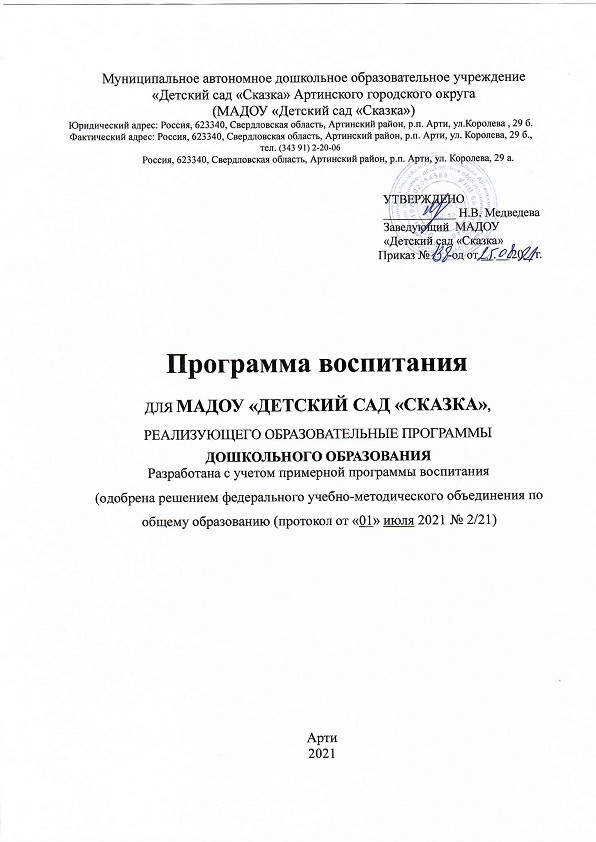 